IV Semester	Note: Pass criteria: The minimum marks required for passing in any of courses are given belowCumulative 35% of marks (35 marks) in Mid Sem -1 + Mid Sem -2+ Internal Evaluation +SEE  Minimum marks in SEE is 35% (i.e.14marks).If the cumulative of CIE is less than 35% (i.e.21 marks out of 60) then more than 35% of SEE is required to get overall 35%.ADVANCED ENGINEERING MATHEMATICSPre requisites This course requires the knowledge of Engg. Mathematics at Diploma first year level and Applied Engg. Mathematics at Diploma 3rd Semester level.Course Outcomes :At the end of the course, the student will have the ability to:Blue Print of Marks for SEECourse Contents:Unit – I						Duration:  05 Periods (L:3.0 – T:2.0)Homogeneous Linear Differential equations with constant coefficientsHomogenous linear differential equations with constant coefficients of order two and higher with emphasis on second order. Unit – II						Duration:  15 Periods (L:12.0 – T:3.0)Non-Homogeneous Linear Differential equations with constant coefficients      Non-homogenous linear differential equations with constant coefficients of the form f(D)y = X, where X is in the form k(a constant ) ,eax, sin ax, cos ax, xn, (n= 1,2,3) Complimentary Function (CF), Particular Integral (PI) and General Solution (GS).Unit-III						Duration:  10 Periods (L: 8.0 – T: 2.0)Fourier seriesOrthogonality of trigonometric functions, Representation of a function in Fourier series over the interval, Euler’s formulae, sufficient conditions for existence of Fourier series for a function. Even, Odd functions and Fourier series over the Interval (0,2) and (-)Unit – IV						Duration:  05 Periods (L: 3.0 – T: 2.0)Fourier Half-range series        Representation of a function as Fourier Half-range Sine series and Cosine series over the interval (0, π)Unit – V						Duration:  10Periods (L: 7.0 – T:3.0)Laplace Transformations:Definition, sufficient conditions for existence of Laplace Transform, Laplace Transform of elementary functions, linearity  property, Change of scale property, First shifting theorem , multiplication by  tn, division by t, Laplace Transform of derivatives and integrals, unit step function, Laplace Transform of second shifting theoremUnit – VI 						Duration:  15 Periods (L: 12.0 – T: 3.0)Inverse Laplace transforms:      Inverse Laplace transforms- shifting theorems and change of scale property, multiplication by sn and division by s –Inverse Laplace Transform using partial fractions – convolution theorem (no proof) – application of Laplace Transformations to solve ordinary differential equations of second orde with initial conditions.Recommended Books:Higher Engineering Mathematics, B.S.Grewal .Laplace Transforms -  Murray R. Spigel .Ordinary Differential Equations – R. S. Aggarwal.Fourier Series – A.R. Vasishtha and Gupta.Suggested E-Learning  references:1. www.freebookcentre.net/mathematics/introductory-mathematics-books.html2. E-books:www.mathebook.netSuggested Learning Outcomes Unit-ISolve Homogeneous linear differential equations with constant coefficients in  engineering situations1.1      Solve Differential equations of the type (aD2 +bD + c)y = 0 when the roots of the auxiliary  equation are real and different, real and repeated, complex.1.2      Solve the higher order homogeneous Linear differential equations with constant coefficients.Unit-IISolve Non Homogeneous linear differential equations with constant coefficients in   engineering situations2.1	Explain the concept of complementary function, particular Integral and general   solution             of a differential equation.2.2 	Solve nth order differential equation of the type f(D) y = X where f(D) is a polynomial of  second order and X is a function of the form k, eax ,Sinax, Cosax, xn.2.3      Solve simple problems on the above types of 2.2Unit-III3.0 	Understand the Fourier series expansion of functions3.1 	Define the orthogonality of functions in an interval.3.2 	Define Fourier series of a function on the interval (C, C+and write the Euler’s  formulae for determining the Fourier coefficients.3.3 	Write sufficient conditions for the existence of Fourier series for a function.3.4 	Write Fourier series of simple functions in the range (0,  and (-     .3.5 	Write Fourier series for even and odd functions in the interval (-     3.6       Solve simple problems on even and odd functions in the interval.  (0,2(-     Unit- I4.0 	Understand the Half – Range Fourier series expansion of functions4.1       Write Half – Range Cosine series of a function in the range. 4.2       Write Half – Range Sine series of a function in the range  .4.3       Solve simple problems on Half – Range Cosine and Sine series over the interval Unit-V5.0 	Understand Laplace transforms 5.1 	Write the definition of Laplace Transform and Laplace transform of standard functions.5.2 	Explain the sufficient conditions of existence of Laplace Transform.5.3 	Write the properties of Laplace Transform – Linearity property,First shifting theorem,              Change of Scale property.5.4 	Solve simple problems using the above properties.5.5 	Write formulae for Laplace transform of   , , ,                                                       in terms of Laplace transform of .f(t)5.6 	Solve simple problems using the above formulae.5.7 	Define unit step function and write the Laplace Transform of unit step function.5.8	Write Second shifting theorem.Unit-VI6.0      Use Laplace transforms and Inverse Laplace transforms to solve differential               equation in engineering problems6.1	Define inverse Laplace Transform and write inverse Laplace Transforms of standard functions.6.2 	Solve simple problems on Inverse Laplace Transforms.6.2 	Write Shifting theorems and Change of scale property of inverse Laplace Transform.6.3 	Solve simple problems on 6.26.4	Write inverse Laplace Transforms corresponding to Laplace Transform of the functions 6.5 	Solve simple problems on 6.46.6	Define convolution of two functions and state convolution theorem.6.7	Solve simple problems on Convolution theorem.6.8	Use Laplace and inverse Laplace Transforms to solve simple differential equations of              Second order.Suggested Student Activities: 1. Student visits Library to refer Standard Books on Mathematics and collect related material.2.Quiz3. Group discussion4. Surprise tests5. Seminars6. Home Assignments.QUESTION PAPER PATTERN FOR MID SEMESTER EXAMSMID SEM-I EXAMMID SEM-II EXAMThe length of answer for each question framed in respect of Part-A, B&C shall not exceed ¼ of a page, 1page and 2 pages respectivelyQUESTION PAPER PATTERN FOR  SEMESTER END EXAMCode: 18M-401FSTATE BOARD OF TECHNICAL EDUCATION & TRAINING, TELANGANABOARD DIPLOMA EXAMINATIONSMID SEM –I, MODEL PAPER,     IV SEMESTERADVANCED ENGINEERING MATHEMATICSTIME: 1: 00 Hour								Max. Marks: 20	PART-AInstructions: 		1. Answer ALL questions			04 X 01 = 042 Each question carries ONE markWrite the General solution of (aD2+bD+c)y = 0, whose roots of auxiliary equation are real and distinct.                2.  Find the roots of auxiliary equation of the differential equation (Find the Particular Integral ofFind the P.I of PART-BInstructions:	1. Answer any TWO questions			02 X 03 = 06			2. Each question carries THREE marks        5 a) Solve: (D2 + 3D – 54)y = 0                  Or        5 b) Solve : (D2 +16)y = 0        6 a) Solve :  =                   Or                 6 b) Find P.I of   = sin2x 		PART CInstructions:	1. Answer ALL questions			02 X 05 = 10			2. Each question carries FIVE marks          7 a) Solve :(D3 – 2D2 – 4D + 8) y = 0                    Or           7 b) Solve :  (D3 – D2 – D +1)y = 0                    8 a) Solve   =			Or8 b). Solve   =			@@@Code: 18M-401FSTATE BOARD OF TECHNICAL EDUCATION & TRAINING, TELANGANABOARD DIPLOMA EXAMINATIONSMID SEM –II, MODEL PAPER,   IV SEMESTERADVANCED ENGINEERING MATHEMATICSTIME: 1: 00 Hour								Max. Marks: 20	PART-AInstructions: 		1. Answer ALL questions				04 X 01 = 042 Each question carries ONE markDefine periodic function and give one exampleDefine Fourier series of the function f(x) in the interval (0, 2)Write Half-range sine series of f(x) in the interval (0,Find for f(x) = in  0PART-BInstructions:	1. Answer any TWO questions			02 X 03 = 06			2. Each question carries THREE marks                 5 a). If f(x) =  in (0, 2, then find the value of an in Fourier series of f(x)			Or	        5 b) If f(x) = in (-, then find the value of a1 in Fourier series of f(x)                 6 a).Find the value of an in half-range Cosine series for the function f(x) = ex  in (0,			Or                6 b).  Obtain the Fourier Half – Range Sine series for f(x) =( 	PART CInstructions:	1. Answer any TWO questions			02 X 05 = 10			2. Each question carries FIVE marks7 a). Obtain the Fourier series for f(x) = x in the interval 0			Or7 b). Find the Fourier series for f(x) =(  in the interval (-. Hence show that			  - +-  + ……….+ =	      8 a) Express f(x) = πx – x2 as a half-range Sine series in (0,			Or8 b). Find the half –range cosine series for the function f(x) = in the interval (0,18M-401FBOARD DIPLOMA EXAMINATION, (C-18)SEMESTER END EXAM MODEL PAPERIV SEMESTER EXAMINATION ADVANCED ENGINEERING MATHEMATICSTime: 2 hours								   [Total Marks: 40]PART-AInstructions: 		1. Answer ALL questions				08 X 01 = 082 Each question carries ONE markFind the roots of auxiliary equation of the differential equationDefine Fourier Series for the function f(x) in the interval ( c, c+2Find the Particular Integral ofFind  Find State the First Shifting theorem of Laplace Transforms.Find   Find  PART-BInstructions:	1. Answer any FOUR questions			04 X 03 = 12			2. Each question carries THREE marksa) Solve:(D2+D + 1) y = 4e3xOrb) Find   a) Find Half Range Sine Series of f(x) = x in        Or10 b) Find   a) If L{f(t)} = , find L{f(3t)}Or b) Find   using Laplace Transform Techniquea) Show that  = 12 b) Find PART CInstructions:	1. Answer any FOUR questions				04 X 05 = 20			2. Each question carries FIVE marks      13. a)  Solve :Solve:(D2 + D -2) y = x + sinx           			Orb)  Find La)  Expand f(x) = x2 as a Fourier series in the interval          Or14 b) Find 15  a)  Find          Or15 b) Evaluate       16 a)  Find  using Convolution theorem .		Or      16 b). Solve the differential equation y’’– 2y’– 8y = Sint , when y (0) = 3, y’ (0) = 6 by                     Laplace Transform  method.HEAT POWER ENGINEERINGPrerequisitesThis course requires the basic knowledge of Basic Thermodynamics and Mathematics. Course outcomesAt the end of course student should be able to Course Content and Blue Print of Marks for SEELegend: 	R; Remembering, U: Understanding A: ApplyingCOURSE CONTENTUNIT-1						Duration:   Periods 10 (L: 7.5 – T: 2.5)Air compressors, Gas Turbines & Jet Propulsion Functions of air compressor – uses of compressed air – types of air compressors - Single stage reciprocating air compressor its construction and working (with line diagram) using P.V. diagram. Formulae for work done and power required- simple problems on calculation of work done and power required.Multi stage compressors – advantages over single stage compressors. Use of inter cooler – conditions for minimum work in two stage compressor (without proof) Formulae for work done and power required in two stage compressors – simple problems.Gas turbines – Classification – open cycle gas turbines and closed cycle gas turbines – comparison of gas turbine with reciprocating I.C. engines and steam turbines. Applications, advantages and limitations of gas turbines - working of Open cycle constant pressure gas turbine – Closed cycle gas turbine – general lay-out. P.V. and T.S diagram. Principle of jet propulsion.Operation and applications of Ram – jet engine, turbojet engines and rocket engines – fuels used in jet propulsion.UNIT-2   						Duration:   Periods 10 (L: 7.5 – T: 2.5)Properties of steamFormation of steam under constant pressure- dryness fraction and degree of superheat - Determination of enthalpy, entropy and specific volume of wet, dry and superheated steam at a given pressure using steam tables and Mollier chart.       Vapour processes – isochoric, isobaric, isothermal, adiabatic and polytropic - simple problems on enthalpy, entropy and specific volume- internal energy, internal latent heat, of wet, dry and superheated steam using tables. UNIT-3   						Duration:   Periods 10 (L: 7.5 – T: 2.5)Steam Boilers	Layout of steam power plant. Function and use of steam boilers – construction - Classification of steam boiler- Comparison of water tube and fire tube boilers - Cochran and Babcock Wilcox Boilers - modern high pressure boilers Lamont and Benson boilers - Boiler mountings - Boiler accessories - Actual evaporation - equivalent evaporation - factor of evaporation - boiler horse power - boiler efficiency - Formula for the above terms without proof - Simple direct problems on the above - draught systemsUNIT-4   						Duration:   Periods 10 (L: 7.5 – T: 2.5)Steam Nozzles 	 Function – types- Flow of steam through nozzle - Velocity of steam at the exit of nozzle. Discharge of steam through nozzles - Critical pressure ratio - calculation of cross  sectional areas at throat and discharge - Effect of friction in nozzles.UNIT-5   						Duration:   Periods 10 (L: 7.5 – T: 2.5)Steam TurbinesSteam turbines - Classification - impulse & reaction turbines -  working of a simple De-lavel turbine - Velocity diagrams of impulse turbines - Expression for work done, axial thrust, tangential force, blade and diagram efficiency, stage efficiency, nozzle efficiency –Compounding of turbines- velocity, pressure and combined pressure and velocity - Simple problems on single stage impulse turbines- analytical and graphical methods.Working of Parson’s Reaction turbine -Bleeding, re-heating - regeneration and re-heating factor(Problems omitted) - Governing of steam turbines and methods.UNIT-6   						Duration:   Periods 10 (L: 7.5 – T: 2.5)Steam CondensersSteam condenser-its functions - Classifications – surface and jet condensers- Low level - High level Jet condenser and Ejector condenser - Shell and Tube Surface condenser - down flow -  Central flow Surface - Evaporative condenser -Advantages and Disadvantages - Formulae for calculation cooling water required, Condenser efficiency - corrected vacuum, Absolute pressure and Vacuum efficiency - Simple problems on Steam condensers - Air Extraction, Types of Air Extraction systems, Dry-air Extraction and Wet-air Extraction systems, Air pump and Steam –Jet Air EjectorREFERENCE BOOKS	1. Thermodynamic by Ballaney	2. Thermal Engineering by Arora& S. Domkundwar	3. Thermal Engineering by Roy &Sarao	4. Thermal Engineering by Vasandani& Kumar5. Thermal Engineering by  R.S.KhurmiSuggested student activity1. Students are advised to visit a nearby industry involving use of boiler and students are advised to conduct energy auditing. 2. Analyze the data by using excel and identify the areas of wastage of energy and suggest suitable methods for improvement of performance.3. Velocity triangles of turbine may be solved using CAD software.4. Visit nearest thermal power station and prepare a report consisting of layout –construction and working of various elements.SUGGESTED  LEARNING OUTCOMESUp on completion of the course the student shall be able toComprehend the construction and working of air compressorState the functions of air compressors.Enumerate the uses of compressed air.Name the different types of compressors.Explain with line diagram the working of a single reciprocating air compressor.Write the formula for work done and power required by a single stage compressor.State the advantages of multi- stage compressors over single stage compressor.Explain the use of inter cooler.State the conditions for minimum work done in two stage compression.Solve simple problems on single acting reciprocating air compressors only.Write the formula for work done and power required in two stage compressor.Solve simple problems in two stage air compressor.Understand the working and applications of gas turbines & Jet PropulsionClassify gas turbines.Compare Gas turbines with Steam turbines.Compare gas turbines with reciprocating I.C. engines.Mention the applications with limitations of gas turbine.Explain with line diagrams the working of an open cycle constant pressure type gas turbine.Explain with line diagram the working of a closed cycle type gas turbine.Represent cycle of operation for the above type on P-V and T-s diagrams.Explain with line diagram the principles of operation of Ramjet engine and turbo- jet and rocket engines.Identify the fuels used in jet propulsion.		Understand the Properties of SteamDefine the various properties and types of steamPractice the use of steam tables and interpret the data for given pressureCompute the enthalpy, specific volume and entropy at given pressure for wet, dry and superheated steam using steam tables.Identify the various thermodynamic vapour processes isochoric, isobaric, isothermal, adiabatic and polytropic.Compute the work done, internal energy, enthalpy, specific volume and entropy in each of the above processes under wet, dry and superheated steam condition.Represent the above process on T-S and H-S diagrams	Understand the Working of Steam Boilers.State the function and construction of boilerList all the uses of boilers.Classify steam boilersDistinguish between water tube and fire-tube boilersExplain the working of Cochran Boiler with a legible sketchExplain the working of Babcock Wilcox Boiler with a legible sketchRecognise the need of high-pressure modern boilersExplain the working principle of Lamont and Benson Boilers with a legible sketchList all the boiler mountings Explain the function of all the mountings with a legible sketch such as pressure gauge, water level indicator, safety valve and fusible plug.List all the boiler accessories.Illustrate the function of all the accessories with a legible sketch such as economiser, Super Heater, Steam traps & Separators.Explain the terms actual/equivalent evaporation and factor of evaporation.Define the boiler Power Define the boiler efficiencyWrite the formula for the aboveCompute the equivalent and actual evaporation from given data.Solve problems on Boiler Power & efficiencyExplain draught systems ( without problems )		Understand the Working of Steam Nozzles Explain the Flow of steam through nozzleDerive the expression for Velocity of steam at the exit of nozzle in terms of heat drop.Calculate Velocity of steam at the exit of nozzle by using  steam tables or Mollier chartWrite the expression for Discharge of steam through nozzlesWrite the formula for Critical pressure ratio ( without proof)Explain the Effect of friction in nozzlesSolve problems of nozzles to calculate cross section area and dischargeUnderstand the Working of Steam TurbinesExplain the working principle and construction of a turbineClassify the Turbines with examplesDifferentiate the impulse turbines from reaction turbineExplain the Principle of working of simple De-Laval turbine with a line diagramDraw velocity triangles for impulse turbineList various blade anglesWrite formula for tangential force, work done, axial thrust, power and efficiencies.State the necessity of compounding a turbineDescribe the methods of reducing rotor speeds by velocity, pressure and pressure-velocity compounding with the help of pressure, velocity variation chart Explain the working principle of Parson’s Reaction Turbine with a line diagramSimple problems on Single Stage Impulse turbines (Velocity triangles and problems on reaction turbine omitted)Define the terms bleeding & reheatingState the necessity of governing a turbineExplain the methods of turbine governingUnderstand the Working of Steam CondensersDefine the Steam condenserState the functions of steam condenserClassify the condensersExplain the working principle of Low level counter – Flow and Parallel flow jet               Condensers with legible sketchExplain the working principle of High level Jet condenser with legible sketchList the Advantages and Disadvantages of High- Level Jet condenserExplain the working principle of Ejector condenser with legible sketchExplain the working principle of Shell and Tube Surface condenser with sketchDistinguish between down flow and central flow surface condenserExplain the working principle of Evaporative condenser with legible sketchList Advantages and Disadvantages of Surface condenserDistinguish between Jet Condenser and Surface CondenserWrite the Formulae for cooling water required, Condenser efficiency, corrected               Vacuum, absolute pressure and Vacuum efficiency Solve Simple problems on Steam condensers to Estimate the Cooling water required,               Condenser efficiency and Vacuum efficiencyDefine Air ExtractionList the types of Air Extraction systemsDistinguish between Dry-air Extraction and Wet-air Extraction systemsExplain the working principle of Air pump and Steam –Jet Air Ejector with legible    sketchCO-PO MatrixQuestion Paper Blue Print for CIE (MID I)Question Paper Blue Print for CIE (MID II)State Board of Technical Education, Telangana StateModel Paper 	18M402C-HEAT POWER ENGINEERINGMid Sem-I (CIE)Time : 1  Hour   							Total Marks : 20 M					PART – A			Marks: 4 X 1M = 4MNOTE: 1) Answer ALL questions and each question carries One mark.2) Answers should be brief and straight to the point and shall not exceed three simple sentences1. Define air compressor.2. Write the classification of gas turbines.3. Define dryness fraction of steam.4. Write the formula to find the enthalpy of wet steam.PART – B			Marks : 2 X 3M= 6 MNOTE: 1) Answer ALL questions and each question carries Three marks	2) The answers should be comprehensive and the criteria for valuation is the content but not the length of the answer.5.(a) Explain why volumetric efficiency decreases with increase in delivery pressure .(OR)5.(b) differentiate between open cycle and closed cycle gas turbines.6.(a) Calculate enthalpy, entropy of a steam at 2bar and 1300C temperature.(OR)6.(b) represent a constant entropy process on mollier diagram.PART – C			Marks : 2 X 5M = 10 MNOTE :     1) Answer ALL questions and each question carries Five marks.The answers should be comprehensive and the criteria for valuation is the content but not the length of the answer7.(a) explain the working of a two stage air compressor with the help of P-V diagram.(OR)7.(b) explain the working of Ramjet with the help of a neat sketch.8.(a) explain in detail the formation of steam under constant pressure.(OR)8.(b) calculate the change in enthalpy of one kg of steam at 2000 C and 3 bar pressure expanded to 0.3 bar pressure isentropically.State Board of Technical Education, Telangana StateModel Paper 	18M402C-HEAT POWER ENGINEERINGMid Sem-II (CIE)Time : 1  Hour   							Total Marks : 20 M					PART – A			Marks: 4 X 1M = 4MNOTE: 1) Answer ALL questions and each question carries One mark.2) Answers should be brief and straight to the point and shall not exceed three simple sentencesMention any two boiler mountings.Define equivalent evaporation.Define nozzle.List out different types of nozzles.PART – B			Marks : 2 X 3M= 6 MNOTE: 1) Answer ALL  questions and each question carries Three marks	2) The answers should be comprehensive and the criteria for valuation is the content but not the length of the answer.(a) Write any three differences between fire tube and water tube boilers.	(OR)       5.     (b) Write any three uses of steam boiler.(a) Compute the critical pressure ratio in a nozzle when the steam is initially dry & saturated.	(OR)        6.    (b) Write down the effect of friction in nozzles.	PART – C			Marks : 2 X 5M = 10 MNOTE :Answer ALL questions and each question carries Five marks.The answers should be comprehensive and the criteria for valuation is the content but not the length of the answer(a) Explain the working of any water tube boiler with a neat sketch.	(OR)7.  (b)  Define draught. Explain various methods of producing draught in steam boilers.(a) Derive the equation for exit velocity of steam passing through a nozzle without friction.	(OR)8   (b) Explain supersaturated flow of steam in nozzle.State Board of Technical Education, Telangana StateSEE -Model Paper 	18M402C-HEAT POWER ENGINEERINGTime : 2  Hour								Total Marks : 40 MPART-A08X01=08Instructions	:	1. Answer ALL questions.2. Each question carries ONE mark.Mention different fuels used in jet propulsion.List out the types of steam nozzles.Define condenser.Define dryness fraction of steam.Write the expression for work done in an impulse turbine. Define stage efficiency.Write the classification of condensers.Define vacuum efficiency w.r.t a condenser.PART-B04X03=12Instructions	:	1. Answer ALLquestions.2. Each question carries THREE marks.9. (a) Write down the advantages of multi stage compression over single stage.(OR)9. (b) Write the differences between impulse and reaction turbines.10. (a) List out the classification of steam boilers.(OR)10. (b) Differentiate between surface and jet condensers.11. (a) Define the terms bleeding & reheating(OR)11. (b) Explain the working of a simple De-Laval turbine with a neat sketch.12. (a) Write a short note on shell and tube surface condensers.(OR)12. (b) List out the functions of a condenser.PART-C04X5=20Instructions	:	1. Answer ALL questions.2. Each question carries FIVE marks.13. (a) Explain the working of an open cycle constant pressure type gas turbine with the help of a neat sketch.(OR)13. (b) Explain different types of governing of steam turbines.14. (a) Explain the working of Cochran boiler with a neat sketch.(OR)14. (b) Distinguish between dry air extraction and wet air extraction.15. (a) Explain pressure compounding with the help of a neat sketch.(OR)15. (b) Numerical example16. (a) Numerical example(OR)16. (b) Explain the working of steam jet air ejector with the help of a neat sketch.*****ELECTRICAL TECHNOLOGYPre requisitesEnthusiasm to learn the course, the basic knowledge of Electrical EngineeringCourse OutcomesAt the end of the course, the student will have the ability to: Blue Print of Marks for SEECourse ContentsUNIT-1 :Electrical engineering fundamentals	Duration:  12 Periods   (L: 9  - T: 3)                                                                           Definitions: Ohm’s  Law, Laws of resistance work, power, energy with units. Kirchoff’s Laws, Definitions and units of magnetic field strength, flux, flux density, permeability,  reluctance. Definitions and units electric field, field strength, permittivity, capacitance.,Faraday’s laws of Electro – magnetic induction. Dynamically and statically induced e.m.f., Lenz’s Law, Fleming’s right hand rule, Inductance – self and mutual – coefficient of coupling. Energy stored in a magnetic field.UNIT-2 :D.C.Generators				Duration:  08 Periods   (L: 6  - T: 2)                                                                           Principle of operation - Parts of generator and materials used - Types of generators and schematic diagrams - E.M.F equation, voltage and current relations - Nomenclature used for determining armature, field and inter-pole windings - Power flow diagram - Welding GeneratorUNIT-3: D.C.Motors				Duration: 10 Periods   (L: 7.5  - T: 2.5)                                                                           Principle of operation - Types of motors and schematic diagrams - Back e.m.f and speed equation - relation between voltages and currents - Starters and their necessity - Connection diagram of 3 point starter - Speed control methods – Field and Armature control - Applications of D.C  motors- Batteries-types of batteries- AH Capacity-Efficiency .UNIT-4: A.C.Fundamentals			Duration:  10 Periods   (L: 7.5  - T: 2.5)       Definition – alternating current, voltage amplitude, time period frequency, instantaneous value, Average value, r.m.s. value, form factor - Graphical representation of Alternating quantities - Phase difference - A.C. Circuits - Single phase series circuits – Definition of poly-phase and 3 Ø circuits - Phase difference in 3 Ø - Star and delta connections, definitions of phase values and line values.UNIT-5: A.C.Machines			Duration:  12 Periods   (L: 9  - T: 3)                                                Alternators – principle of working. Constructional features of alternators. Relation between Speed and frequency.-Transformers working principle. Single phase transformers - Voltage ratio, Current ratio, Turns ratio - Welding transformer - 3-Phase Induction Motor - Working principle, Construction - Squirrel cage and Wound Rotor - Single phase Induction Motors - Types and applications of single phase induction motors.UNIT-6: Electrical measuring instruments & Safety procedures							Duration:  08 Periods   (L: 6- T: 2)        Construction and principle of operation of moving coil permanent magnet type ammeter and voltmeter and moving iron ammeter and voltmeter - Construction and working principle of Dynamometer type wattmeter - Single phase induction type Energy meter-Different types of wiring systems and accessories - Electrical safety Procedures - Effects of shock and burns - Remedial procedures to be adopted in case of electrical shocks - Plate earthing - Pipe earthing.1.	Theraja B.L.		-	A Text Book of Electrical Engg. and Electronics.2.	Mehtha.V.K		-	Principles of Electronics3.	Gupta			-	Fundamentals of Elec. Engg.4.	Uppal 			-	A Text Book of Elec.Engg& Electronics.1.www.khanacademy.org2. www.ocw.mit.edu/courses/electriical-engineering3. www.nptel.ac.inAfter completion of the subject, the student shall be able to 1.1	Define Ohm’s Law.State the Laws of Resistance.State and compare Work, Power and Energy from electrical and mechanical   			aspects and understand their units.State and explain Kirchhoff‘s laws.Definea.   	Magnetic field strengthFluxPermeabilityReluctance and state their unitsDefine Electric fieldElectric field intensityPermittivity and state their unitsState capacitance and its units1.8	State Faraday’s laws of Electro Magnetic Induction.1.9	Explain Dynamically and Statically induced E.M.F.1.10	State Lenz’s Law.1.11	Explain Fleming’s Right Hand rule.1.12	Definea.    Self inductanceb.	Mutual inductancec.	Co-efficient of coupling and state their units1.13	Explain energy stored in a magnetic field.2.1	Explain the working principle of D.C. Generators.2.2	Describe the constructional features of D.C. Generators and materials used.2.3	Classify D.C. Generators and draw their schematic diagrams.2.4	State E.M.F equation of D.C. Generator2.5	Solve the problems on EMF Equation.2.6	Write the relation between currents and voltages in various D.C generators.2.7	State the types of losses in D.C. Generator.2.8	Label the terminals of D.C. Generators for armature, field and inter pole windings. 2.9	Draw power flow diagram of a D.C. Generator.2.10	Sketch the connection of welding generator. 3.1	Explain the principle of operation of D.C. Motors.3.2	Classify D.C. motors and draw their Schematic diagrams..3.3	Explain the signification of back e.m.f in D.C. motors.            3.4	Write the relation between currents and voltages in various D.C. motors. 3.5     Write formula for speed of D.C. Motor in terms of supply voltage, current and flux.3.6      Explain necessity of starters for D.C. motors.3.7	Write the types of starters for D.C. motors3.8      Describe with sketch the connection diagram of a D.C. 3 point starter.3.9	Explain the speed control byArmature control method3.10	Explain the speed control byField control method	3.11	List the applications of D.C. motors3.12    Working of Battery.3.13    Main parts of Battery3.14    Types of Batteries3.15     State Capacity of battery 3.16    Define A-H and W-H efficiency 4.1	Define the following terms	i) 	Alternating current	ii) 	Amplitude (Peak Value)	iii) 	Time Period 	iv) 	Frequency	v) 	Instantaneous value	vi)	Average value	vii) 	R.M.S ValueForm Factor4.2	Define Phase and phase difference.4.3	Explain the concept of 3-phase system.4.4	Explain phase difference and Phase sequence in 3 phase system.4.5	Draw the Star and Delta connections.4.6	Write the relation between Line and Phase values in Star and Delta connection.4.7	Solve simple conversion problems on line and phase values of star and delta                connections. 5.1	State the working principle of alternators.5.2	State the relations between frequency and speed in alternator.5.3	State the working principle of transformers and their ratings.5.4	Define Transformation, Turns, Voltage and Current ratios.	5.5	State the relation between Transformation, Turns, Voltage and Current ratios5.6	Describe the operation of a welding Transformer with sketch.5.7	Explain working Principle of 3-phase induction motors.5.8	State the applications of 3-phase induction motors.5.9	List out types of 1-phase induction Motors.5.10	Applications of 1-phase induction Motors.6.1	List the various meters for measure the different electrical quantity.6.2	Classify the different types of measuring instruments on the bases of working principle.6.3.	Explain the construction and working principle of Moving Coil instruments.6.4	Explain the construction and working principle of Moving Iron instruments.6.5	Explain the construction and working principle of Dynamometer type Wattmeter.6.6	Explain the construction and working principle of 1-phase induction type energy meters.6.7        Name the different types of  wiring systems6.8        Write the different Accessories used in House wiring.6.9       Explain Different types of wiring connections (one lamp controlled by one switch and Tube light connections)6.10	State the precautions to be taken to avoid electric shock. 6.11	Explain effect of electrical shock and burn.6.12	Explain the remedial procedures to be adopted in case of electric shocks.6.13	State purpose of earthing of electrical equipment and machinery.6.14      Describe the procedure of Pipe earthing6.15	Describe the procedure of Plate earthingNote : Where ever mentioned, simple formula substitution problems only be 		solved and no problems in the other specific objectives.Student visits Library to refer to Manual of Electrical Safety.Student inspects the available equipment in the Lab to identify the componentsQuiz Group discussionsSurprise testQUESTION PAPER PATTERN FOR MID SEMESTER EXAMSMID SEM-I EXAMMID SEM-II EXAMThe length of answer for each question framed in respect of Part-A, B&C shall not exceed ¼ of a page,1 page and 2 pages respectivelyQUESTION PAPER PATTERN FOR  SEMESTER END EXAM18M403CBOARD DIPLOMA EXAMINATIONSModel Question paperDME IV semester Mid Semester-I ExaminationCorse Code:18M403C						        Duration:1  hourCourse Name: Electrical Technology			                    Max.Marks:20__________________________________________________________________________________PART – A                                  	Marks: 4 x 1= 4Instructions:   (1) Answer all questions             (2) Each question carries one marks.Define Ohm’s Law.Define Magnetic field strengthWrite the EMF equation of D.C. GeneratorWrite the classifications of D.C. Generators   PART - B              		     Marks:  2 x 3 = 6Instructions: (1) Answer all questions.		 (2) Each question carries three marks.5.(a) State the Laws of Resistance.OR5.(b) State Kirchhoff‘s laws6.(a) State the types of losses in D.C. Generator.			OR6.(b) Draw the schematic diagram of D.C. Shunt GeneratorPART - C  		Marks:  2 x 5= 10    Instructions: (1) Answer all questions.		(2) Each question carries five marks.		7.(a) State Faraday’s laws of Electro Magnetic Induction.				OR	7.(b) Explain energy stored in a magnetic field.	8.(a) Draw power flow diagram of a D.C. Generator				OR	8.(b) Sketch the connection of welding generator.18M403CBoard Diploma ExaminationsModel Question paperDME IV Semester Mid Semester-II ExaminationCorse Code:18M403C						        Duration:1  hourCourse Name: Electrical Technology			                    Max.Marks:20_______________________________________________________________________________PART – A          	Marks: 4 x 1= 4Instructions:   (1) Answer all questions             (2) Each question carries one marks.Write the types of starters for D.C. motors Write the classifications of D.C. motorsDefine Time PeriodDefine R.M.S Value   PART - B              		                Marks:  2 x 3 = 6     Instructions: (1) Answer all questions.		 (2) Each question carries three marks.5.(a). Draw the Schematic diagram of D.C. shunt motor.				OR	5.(b). Write the types of speed control of D.C. motors.	6.(a). Define Phase and phase difference					OR	6.(b). Draw the Star and Delta connections.			PART - C    		Marks:  2 x 5= 10    Instructions: (1) Answer all questions.		(2) Each question carries five marks.	7.(a). List the applications of D.C. motors				OR	7.(b). Explain the speed control by Armature control method	8.(a). Write the relation between Line and Phase values in Star and Delta connection.				OR	8.(b). Explain phase difference and Phase sequence in 3 phase system.18M403CBoard Diploma Examinations diploma in MECHANICAL ENGINEERING.Sub code: 18M403CElectrical TechnologySEMESTER END EXAM MODEL PAPERTime: 2 hourS							Total Marks: 40PART – A                   		Marks : 8 x 1= 8Instructions:   (1) Answer all questions           (2) Each question carries one mark.	Define FluxDefine Form FactorDefine Transformation ratioDefine AmplitudeDefine Turns ratioDefine Current ratioWhat is the instrument used to measure Voltage.What is the instrument used to measure Current.PART - B	Instructions: (1) Answer all questions. (2) Each question carries three marks.9.(a). State Faraday’s laws of Electro Magnetic Induction.				OR9.(b). List out types of 1-phase induction Motors.10.(a). Write the relation between Line and Phase values in Star and Delta connection.				OR10.(b).Write  types of earthing systems.11.(a). State frequency and speed relations in alternators.				OR11.(b). State the working principle of transformers12.(a). State the precautions to be taken to avoid electric shock.				OR12.(b). Explain the effects of electrical shockPART – C    Instructions: (1) Answer all questions.		(2) Each question carries five marks.13.(a). Draw power flow diagram of a D.C. Generator.				OR13.(b). Explain working Principle of 3-phase induction motors.14.(a). Write the relation between Line and Phase values in Star and Delta connection.				OR14.(b). Explain the construction and working principle of Moving Coil instruments.15.(a). Applications of 1-phase induction Motors.				OR15.(b). State the applications of 3-phase induction motors.16.(a). Explain the construction and working principle of Moving Iron instruments.				OR            16.(b). Explain the construction and working principle of 1-phase induction type energy meters.Fluid Mechanics and Hydraulic MachineryPrerequisites: Basic knowledge of Physics.COURSE OUTCOMESCOURSE CONTENT AND BLUE PRINT OF MARKS FOR SEELegend: 	R; Remembering, U: Understanding A: ApplyingCOURSE CONTENTSUNIT-1						Duration:   Periods 10 (L: 7.5 – T: 2.5) Properties of fluidsDefinition of fluid, ideal and real fluids, compressible and incompressible fluids-Units used in fluid mechanics.  Density, specific weight, specific gravity, viscosity and surface tension, compressibility and capillarity. Intensity of pressure, gauge and absolute pressures. Measurement of pressures by peizometer, U-Tube – manometer – simple problems – Bourdon tube pressure gauge.UNIT-2   						Duration:   Periods 10 (L: 7.5 – T: 2.5)Flow of LiquidsTypes of Fluid flow- Laminar & Turbulent flow- Concept on Reynolds’s Number – Continuity equation for compressible and incompressible fluids- Simple problems on continuity equation- Pressure, potential and kinetic energy of liquids - Total energy, Bernoulli‘s equation (no derivation) – assumptions made, Simple problems on Bernoulli‘s equation, Working principle of Venturimeter, Simple Problems on Venturimeter, Pitot tube – principle –applications.UNIT-3						Duration:   Periods 10 (L: 7.5 – T: 2.5)Flow through pipesConcept of loss of head in pipes due to friction, Darcy‘s &Chezy‘s formula (without proof), Simple problems on Darcy‘s and Chezy‘s formulae, Hydraulic gradient line and Total energy line-illustration, Calculation of discharge, velocity, diameter of pipe etc., for pipes connecting two reservoirs (considering frictional losses only), Siphon – principle of working (Numerical problems omitted), Expression for power transmitted through pipes. Expression for transmission efficiency, condition for maximum efficiency (without proof.), Simple problems on power transmissionUNIT-4						Duration:   Periods 10 (L: 7.5 – T: 2.5)Impact of jetsDerivation of formulae for the force of jet on Fixed  vertical flat plate, Fixed inclined flat plate, Simple problems on the above, Derivation of formulae for the force of jet on moving vertical flat plate, Derivation of formulae for the force of jet on series of moving plates fixed on the rim of a wheel, Simple problems on the above, Force of jet striking at the centre of Fixed curved blade –velocity triangles, Force of jet striking at the top of a moving curved blade - velocity triangles,  Work done, power and efficiency in the above cases, Simple problems on the above .UNIT-5   						Duration:   Periods 10 (L: 7.5 – T: 2.5)Water turbinesIntroduction to water turbines- Hydro-electric power stations line sketch showing layout of hydro-electric power plant with head race, dam, sluice gate, pen stock turbine, generator and tail race,  Classification of turbines-impulse and reaction turbines,  Brief sub-classification as axial, radial and tangential flow type,  Working principle of Pelton wheel-velocity triangles, Simple problems,  Working principle of Francis turbine - velocity triangles,  Simple problems,  Working principle of Kaplan turbine - velocity triangles, Simple, problems,  Differences between Pelton wheel and Francis Turbines, Differences between Francis and Kaplan turbines,  Governing of methods of Water turbinesUNIT-6						Duration:   Periods 10 (L: 7.5 – T: 2.5)PumpsPump-Function – Classification, Principle of operation of a reciprocating pump, Constructional details of single acting, double acting pumps. Expression for theoretical power required to drive the pump(without proof).Simple problems,  Working principle of centrifugal pump,  Installation of centrifugal pump, showing its mountings and other accessories,  Priming of centrifugal pump – necessity -,Simple problems on work, power and efficiency of Centrifugal pumpsSuggested Student Activities 1.	Visit nearby Hydro electric power station and observe dam, penstock, turbines, generators etc.2.        Visit nearby pumping station and identify the pumps used.3.	Quiz 4.	Group discussion5.	Surprise test6. 	SeminarsSuggested learning outcomesOn the completion of the study of the subject, the student should be able toUnderstand the various properties of fluidsDefine a fluidDifferentiate between ideal and real fluidsDifferentiate between compressible and incompressible fluidsState the various units used in HydraulicsDefine various properties of fluids and state their unitsDefine intensity of pressure, differentiate between gauge pressure and absolute pressure.Pressure and state their unitsExplain the working principle of manometer  Understand the behavior of liquids in motionDistinguish between laminar flow and turbulent flow and concept on Reynold‘s number.State the various type of energies and the total energy.Know about the velocity of a flowing liquidUnderstand the equation of continuity.State Bernoulli‘s equation and its application in hydraulicsSolve problems (simple) on law of continuity, Bernoulli‘s equation, Venturimeter and pitot tubeExplain the working principle of Venturimeter, pitot tube.Evaluate frictional losses during flow of liquids through pipesMention the equation for loss of head due to friction in pipesState Darcy‘s and chezy‘s formulaeExplain the hydraulic gradient and total energy lineCalculate the velocity of flow, discharge and diameter of pipes connecting two reservoirsExplain the function of siphon and give reason for limiting the height of the pipesExplain how the power can be transmitted through pipes carrying liquid under pressure.Express the condition for maximum H.P. through pipesSolve simple problems on power transmission through pipesAnalyse forces during the impact of jetsDerive expression for force of jet on fixed vertical, flat plate, fixed inclined flat plate, moving flat plateDerive expression for the force of jet on a series of plates fixed on the rim of a wheelDraw velocity triangles for fixed and moving curved bladesFind the expressions for work done, power and efficiency in the aboveUnderstand the working of water TurbinesState the importance of water turbinesDraw the layout of a hydroelectric power stationClassify the water turbines and also sub-classify them based on the direction of flow of waterExplain the working of Pelton wheel, Francis turbine and Kaplan turbineDescribe the governing of water turbinesSolve simple problems on water turbinesKnow the working of pumpsExplain the function of pumpClassify the pumpsExplain the principle of operation of a reciprocating pumpsMention the constructional details of single acting and double acting pumpsSolve simple problems on power required to drive a pumpExplain the principle of operation of centrifugal pumpsMention the constructional details of centrifugal pumpCompare the centrifugal pump with a reciprocating pumpAppreciate the importance of priming in centrifugal pumpIdentify the effects of leakages of air, its preventionDefine the efficiency of a centrifugal pumpSolve simple problems on centrifugal pumpsDraw the layout of a centrifugal pump installationREFERENCE BOOKSHydraulic Machines by S.AnanthaSwamyHydraulic Machines by R.C. PatelHydraulics ByMalhotra&MalhotraHydraulics & Hydraulic Machinery by YeapleHydraulics and Pneumatics by Reya and Rao.Pneumatics by SRIHARI RAOPneumatic controls by FESTOFluid Power Pneumatics by ALAN H. JOHNPneumatics by FLIPPOPneumatics by TTIFluid Power & Pneumatics by AUDELCO-PO MatrixQUESTION PAPER BLUE PRINT FOR CIE (MID I)QUESTION PAPER BLUE PRINT FOR CIE (MID II)Board Diploma ExaminationsC18-Semester End Examination (SEE)Model Paper- 18M404CFLUID MECHANICS AND HYDRAULIC MACHINERYTIME : 2 Hours								Max. Marks: 40					PART – A			  Marks: 8 X 1 M = 8MNOTE : 1)Answer all  questions and each question carries one mark.2) Answers should be brief and straight to the point and shall not exceeding three simple sentencesDefine ideal fluid.Write the Chezy’s formula.State the pump use.Define vapour pressure State the function of breaking jet in pelton wheel.Define hydraulic efficiency in hydraulic turbine. Define slip for the reciprocating pump.State the purpose of priming.			PART – B Answer all questions	. Each question carries three marks														         4x 3 M = 12M      9(a) Draw a neat sketch of Bourdon pressure gauge and label its parts.OR    9(b) Classify Turbines.   10(a) Write short notes on syphon system.OR   10(b) What are the functions of the casing of a centrifugal pump?11(a) Compare Francis and Kaplan turbine.OR11(b) Define Degree of reaction and Specific speed for a water turbine.  12(a) What are the advantages of centrifugal pump over reciprocating pump?OR  12(b) Why can the suction height of a pump not exceed certain limit?PART – CAnswer all questions	. Each question carries five marks														         4x 5 M = 20 M13 (a) The space between two square flat parallel plates is filled with oil of specific gravity 0.95.Each side of plate is 720mm. The thickness of oil film is 15 mm. The upper plate which moves at 3 m/sec requires a force of 120 N to maintain the speed. Determine the Dynamic viscosity and kinematic viscosity if the density of water is 1000 kg/m3. OR13 (b) Explain governing of the reaction turbines with line diagram.14 (a) A pipeline is connecting two reservoirs. Its diameter is reduced by 15% over a length of time due to the deposition of sediments. For a given head difference in the reservoirs, what is the percent reduction in discharge? Assume friction factor remains same. OR14 (b) Explain the working of double acting reciprocating pump with a sketch.15 (a) What is the difference between impulse and reaction turbine.OR15 (b) Apelton wheel having a semi circular buckets and working under a head of 140m is running at 600 rpm. The discharge through nozzle is 50 lit/sec and diameter of wheel is 60cm.Findpower available at nozzle and hydraulic efficiency, if Cv=0.98.16 (a) Compare the centrifugal pumps and reciprocating pumps.OR16 (b) Centrifugal pump is to discharge 0.118m3/s at a speed of 1450 rpm against a head of 25m.The impeller diameter is 250mm its width at outlet is 50mm and manometric efficiency 75%. Determine the vane angle at the outer periphery of impeller.Board Diploma ExaminationsModel Paper- 18M404CFLUID MECHANICS AND HYDRAULIC MACHINERYMid -I (CIE)Time : 1   Hour  							Total Marks : 20 M					PART – A			Marks: 4 X 1M = 4 MNOTE: 1) Answer all questions and each question carries one mark.2) Answers should be brief and straight to the point and shall not exceed three simple   sentencesState the units of viscosity.	Write the formula for mass density.Write the Bernoulli’s equation .What is the Reynolds number for laminar flow.			PART – B			Marks: 2 X 3M= 6 MNOTE: 1) Answer all questions and each question carries three marks	 2) The answers should be comprehensive and the criteria for valuation is the contentbut not the length of the answer.(a)Define capillarity and explain briefly about the surface tension of the fluid .OR      5.  (b)Calculate the Density and specific weight of  1 litre of liquid with specific gravity of 0.6           (a) What is the difference between steady flow and unsteady flow.OR      6     (b)what is venturimeter? State its use.		PART – C										Marks : 2 X 5 M = 10 MNOTE :Answer all questions and each question carries five marks.The answers should be comprehensive and the criteria for valuation is the content  but not the length of the answer7  (a)  Define Gauge pressure and Absolute pressure. Convert a vacuum of 100mm mercury into absolute pressure in meters of water.			OR    7   (b)  Define viscosity and determine the dynamic viscosity of Benzene if its kinematic     viscosity is 7.42×10-3 stokes and mass density is 860 kg/m3.8 (a)  Define continuity equation. A circular pipe of 250 mm diameter carries an oil of specific gravity of 0.8 at the rate of 120 lit/sec. and under a pressure of 2 KPa. Calculate the total energy in meters at a point which is 3m above datum line.                                                                        OR8 (b) A horizontal Venturimeter has a main diameter of 300mm and a throat diameter of 200mm. If discharge is 10,000 liters of water/minute when the difference of pressure heads between the inlet and the throat is 1.5 m of water. Find the coefficient of discharge (Cd).Board Diploma ExaminationsModel Paper- 18M304C FLUID MECHANICS AND HYDRAULIC MACHINERYMid –II (CIE)Time : 1 hr									Total Marks : 20					PART – A			 Marks: 4 X 1 M = 4 MNOTE: 1) Answer all questions and each question carries one marks.2) Answers should be brief and straight to the point and shall not exceed three simple sentencesWrite the Darcy- Weisbach formula.What is a pipe.What is a jet?Write the formula for force exerted by impact of jet on inclined fixed plate.			PART – B			Marks : 2 X 3 M= 6 MNOTE: 1) Answer all questions and each question carries three marks2) The answers should be comprehensive and the criteria for valuation is the content but not the length of the answer.5 (a) Define Hydraulic mean depth and write its expression for a fully flowing pipe.OR5 (b)How does the energy loss take place, when the fluid is flowing through pipes.	(a)  Derive the expression for the normal force due to impact of jet on a fixed flat vertical  plate.OR6 (b) A jet of water moving with a velocity of 25 m/sec, strikes normally on a plate. The jet diameter is 60 mm. Determine the force on the plate, when the plate is moving in the direction of jet with a velocity of 5 m/sec.PART – CMarks : 2 X 05 M= 10 MNOTE :1)Answer all questions and each question carries five marks	2)The answers should be comprehensive and the criteria for valuation is the content but not the length of the answer.7.(a) Find the maximum power transmitted through a pipe of 100mm diameter and 2 Km long. The supply head is 4.9 Kpa. Take f = 0.01.OR7 (b) Water flows through a pipe of 200mm diameter and 60 m long with velocity of 2.5m/sec. Find the head lost due to friction by using Chezy’s Formula, C=55.8 (a)  A jet of water 20 mm in diameter, moving with a velocity of 10m/sec. Strikes on a series of vanes moving with a velocity of 3m/sec. Find 	 (i) Force exerted by the jet.	(ii) Work done/sec.	(iii) Efficiency of jet.OR8.(b) A jet of water 10cm diameter moving with a velocity of 30m/sec strikes a curved fixed symmetrical plate at centre. Find the force exerted by the jet of water in the direction of the jet, if the jet is deflected through an angle of 1200 at the outlet of the curved plateAdvanced Manufacturing TechnologyPrerequisites: Basic knowledge of Manufacturing Processes & MachinesCOURSE OUTCOMESCOURSE CONTENT AND BLUE PRINT OF MARKS FOR SEELegend: 	R; Remembering, U: Understanding A: ApplyingCOURSE CONTENTUnit – 1						Duration:   Periods 10 (L: 7.5 – T: 2.5) Grinding Introduction – principles of Metal Removal by Grinding - need of grinding – construction of grinding wheel -  types of abrasives, need of bonding materials – types - binding processes: Vitrified, silicate, shellac, rubber, Bakelite, Factors effecting the selection of grind wheels – size and shape of wheel – effect of  grain size ,grit, grade and strength of bond – structure,  spacing, Standard marking systems.	Grinding machines – classification, Cylindrical, Surface, Tool & Cutter grinding machines- construction details – relative merits, Principle of centreless grinding, Advantages & limitations of centreless grinding, Work-holding devices, Wheel maintenance – Balancing of wheels – Dressing and trimming of grinding wheels, Coolants used.Unit – 2						Duration:   Periods 10 (L: 7.5 – T: 2.5)Surface Finishing processesIntroduction - Finishing by grinding - Honing, Lapping, Super finishing, Electroplating–Basic principles – applications,	 Hot dipping: Galvanizing, Tin coating, Parkerising, Anodizing. Metal spraying: wire process, powder process and applications. Organic coatings: Oil base Paint, Lacquer base, Enamels, Bituminous paints, rubber base coating.Unit – 3						Duration:   Periods 10 (L: 7.5 – T: 2.5)Plastics ProcessingIntroduction - Processing of plastics - Injection moulding - Compression moulding - Transfer moulding – Extruding - Casting – Calendaring, machining and welding - fabrication methods. Applications of PlasticsUnit – 4						Duration:   Periods 10 (L: 7.5 – T: 2.5) Press ToolsIntroduction - Types of Presses – hand, power, gap, inclinable, adjustable, horn, straightside, pillar presses. Constructional details of a power press -Press size. Press Tools – Punch and die - Die Accessories – Stops, Pilots, strippers, Knockouts, pressure pads. Shear action in die cutting operation – punch and die clearance and angular clearance, centre of pressure, cutting forces. Press working operations: blanking, piercing and forming, lancing, cutting-off and parting, notching, shaving, trimming, embossing, beading and curling, bulging, twisting, coining, swaging, hole flanging or extruding – line sketches and meaning of terms. Sheet metal bending: bending methods, spring back, bend allowance, bending pressure – sketches and empirical formulae.Types of dies meaning of inverted, progressive, compound and combination dies. Material selection for punch and die.Unit – 5						Duration:   Periods 10 (L: 7.5 – T: 2.5)Jigs and FixturesDefinition of jig - Types of jigs -  leaf jig, box and handle jig, template jig,plate jig, Indexing jig, Universal jig, vice jig. Explanation of constructional details of the above jigs. General consideration in the design of drill jigs. Explanation of drill bush - Types of fixtures: vice fixtures, milling fixtures, boring fixtures, Grinding fixtures - Explain the constructional details of the above fixtures.         Basic principles of location - Explain the locating methods and devices. Explanation of basic principles of clamping - Types of clamps – strap clamps, cam clamps, screw clamps, toggle clamps, hydraulic and pneumatic clamps.Unit – 6						Duration:   Periods 10 (L: 7.5 – T: 2.5)MetrologyLinear measurement: Slip gauges and dial indicators. Angle measurements: Bevel Protractor, Sine Bar, Angle Slip Gauges. Comparators: a)   Mechanical     b)   Electrical       c) Optical  d) Pneumatic.  Measurement of surface roughness: methods of measurements by comparison, tracer instruments and by interferometry - Collimators. Measuring Microscope, Interferometer.REFERENCE BOOKS1.	Manufacturing Technology		-	P. N. Rao (MGH Publishers)2.	Production Technology		-	R. C. Patel	3.	Production Technology		-	Jain & Gupta	4.	Gear Technology			-	Charrathi5.	A Text Book of Production Engg.	-	Dora	6.	Tool Design			            -	DonaldsonSUGGESTED LEARNING OUTCOMES Understand the concept of Grinding Explain the principle of metal removal by grinding.List the different abrasives.		Explain the bonds and binding processes in grinding wheel manufacturing 	Identify the grinding wheel from the standard code (Marking system or Designation of wheel).State the factors for selecting the grinding wheels.State the methods of grinding.Classify the grinding machines.Illustrate the cylindrical, surface, tool and cutter grinders.List the different work holding devices.State the methods of wheel maintenance.Understand the concept of Surface Finishing ProcessesState different finishing processes by grinding.( Honing, Lapping, Super finishing)Explain the principle of electro–plating with a legible sketch.Explain the principle of hot dipping processes namely galvanising, tin coating, Parkerizing and anodising.List the various organic coatings.Describe the processes of various organic coatingsState the principles of metal spraying.State the features of wire process and powder process.Select the appropriate process for surface roughness of a given applicationUnderstand the principle of manufacturing plastic products.Explain the methods of injection moulding, compression moulding,transfer moulding with legible sketchesExplain the principle of extruding, casting and calendaring with legible sketchesState the principle of machining and welding plasticsExplain the different fabrication methods – Sheet forming, Blow moulding, Laminating and ReinforcingList Engineering applications of plasticsUnderstand the concept of Press Tools.Explain the Importance of Press Tools.Classify presses based on power and design of frame.Explain the constructional details of a power press with the help of a legible sketch.State the meaning of Press size.Explain Press Tools – Punch and die.Explain shear action in die cutting operation – Punch and die clearances, Angular clearance, centre of pressure, cutting forces. Explain various press working operations.Explain different types of dies.List various die operations.List punch and die materials.Understand the concept of Jigs and FixturesList types of jigs and explain their constructional details with the help of legible sketches.State general considerations in design of drill jigs.State the function of drill bush.List different types of fixtures and explain their constructional details with the help of legible sketches.Differentiate between jigs and fixtures.List the advantages of Jigs and Fixtures.Explain basic principle of location.Identify different locating methods and devices.Explain the basic principle of clamping.Identify different types of clamps and their constructional details with the help of legible sketches.Understand the concept of MetrologyIdentify various linear and angular measuring instruments.Explain the principle of working of (at least 4 types) comparators with a legible sketch.List the surface roughness measuring instruments.State the use of collimator and microscope.State the principle of working of interferometer.SUGGESTED E – RESOURCES / STUDENT ACTIVITIESGrinding processhttps://www.youtube.com/watch?v=Vcfau3bJ8hECenterless grindinghttps://www.youtube.com/watch?v=LfbNFTyGW_cTruing and dressing of a Grinding wheelhttps://www.youtube.com/watch?v=GOR35qroeew.Electroplatinghttps://www.youtube.com/watch?v=OxhCU_jBiOAMetal sprayinghttps://www.youtube.com/watch?v=NAeBpF84Q9MInjection mouldinghttps://www.youtube.com/watch?v=b1U9W4iNDiQCompression mouldinghttps://www.youtube.com/watch?v=pOGpXZ-UMfoTransfer mouldinghttps://www.youtube.com/watch?v=2DUB9DoIoi8Blow mouldinghttps://www.youtube.com/watch?v=8W6P5KU5ONQManual presshttps://www.youtube.com/watch?v=nTshp3STG9MHydraulic presshttps://www.youtube.com/watch?v=JxJUPD-AjncDie and typeshttps://www.youtube.com/watch?v=qTuPkrfZB00Jigs and fixtureshttps://www.youtube.com/watch?v=CA3GnfImGmwSuggested Student Activities 1. Student to inspect the available equipment in the lab to identify different machines, its functioning and application.2.Quiz3.Group discussion4.Surprise test5. Seminar CO-PO MatrixQUESTION PAPER BLUE PRINT FOR CIE (MID I)QUESTION PAPER BLUE PRINT FOR CIE (MID II)    18M405CBOARD DIPLOMA EXANIMATIONSModel Paper	ADVANCED MANUFACTURING TECHNOLOGY Mid Sem - I Time: 1   Hour   							Total Marks :20 M					PART – A			Marks: 4 X 1M = 4 MNOTE: 1) Answer all questions and each question carries one mark.2) Answers should be brief and straight to the point and shall not exceed three simple   sentencesList Natural abrasives used for a grinding machine.List the coolants used in grinding operation.Define a) Galvanizing.List different types of organic coatings.			PART – B			Marks: 2 X 3M= 6 MNOTE: 1) Answer all questions and each question carries three marks	2) The answers should be comprehensive and the criteria for valuation is the content but not the length of the answer.     5(a) Write the advantages and limitations of centre less grinding		OR     5(b)   Explain briefly truing and dressing of a grinding wheel.     6(a)  Explain the basic principle of electroplating.		OR     6(b)  Explain the basic principle of hot dipping			PART – C										Marks: 2 X 5 M = 10 MNOTE:    1. Answer all questions and each question carries five marks.The answers should be comprehensive and the criteria for valuation is the content  but not the length of the answer7(a)    Explain standard marking system in Grinding.		OR7(b)   Explain briefly surface grinding.8(a)    Explain Powder process surface finishing operation and explain it.		OR8(b)    List and explain various organic coatings.				***18M405CBOARD DIPLOMA EXANIMATIONSModel Paper	ADVANCED MANUFACTURING TECHNOLOGY Mid Sem-II Time: 1   Hour   							Total Marks: 20 M					PART – A			Marks: 4 X 1M = 4 MNOTE: 1) Answer all questions and each question carries one mark.2) Answers should be brief and straight to the point and shall not exceed three simple   sentencesList various advantages, limitations and applications of plastics.List various methods of molding used for plastic.What is a press and how it is specifiedList various press tool operations.			PART – B			Marks : 2 X 3M= 6 MNOTE: 1) Answer all questions and each question carries three marks	2) The answers should be comprehensive and the criteria for valuation is the content but not the length of the answer.     5(a) Distinguish Thermo and Thermosetting plastics.		OR     5(b)   Explain the process of Plastic bottle making briefly.     6(a)   List and explain principle elements of a mechanical press..		OR     6(b) what is the importance of clearance angle in punch and die, briefly explain			PART – C										Marks : 2 X 5 M = 10 MNOTE :    1. Answer all questions and each question carries five marks.The answers should be comprehensive and the criteria for valuation is the content  but not the length of the answer7(a) Explain Injection molding with simple sketch.		OR7(b)   Explain how the water storage tanks are manufactured..8(a)    Explain any five press operations with simple sketch..		OR8(b)    explain progressive die operation with sketch..18M405CBOARD DIPLOMA EXANIMATIONSModel Paper- ADVANCED MANUFACTURING TECHNOLOGY TIME : 2 Hours								Max. Marks: 40					PART – A			  Marks: 8 X 1 M = 8MNOTE: 1 )Answer all  questions and each question carries one mark.2) Answers should be brief and straight to the point and shall not exceeding three simple sentencesList various types of abrasives.Write the specification of a press..Define jig and fixture.List various additives of a plastic.Write various elements of a fixture.List different types of clamping elements..List various linear measuring instruments.Classify comparators.			PART – BAnswer all questions	. Each question carries three marks		         4x 3 M = 12M    9(a) what is meant by grinding wheel balancing and mention the reasons for unbalancing.OR9(b)   State the factors to be considered for efficient clamping of a work piece..    10(a) Explain briefly the extrusion molding of plastics?OR   10(b) What is meant by wrapping of slip gauges and mention various steps.  11(a) Briefly explain the principles of location applicable for jigs and fixtures.			OR  11(b) Explain the working of screw clamp with simple sketch.  12(a) Explain the procedure to measure angle by using sinbarOR12(b) Explain the working of optical comparator.PART – CAnswer all questions	. Each question carries five marks														         4x 5 M = 20 M13 (a) Explain surface finish by honing with a sketch.OR13 (b) Explain indexing jig with a sketch.14 (a) Explain Compound die with a sketch.OR14 (b)   Explain the construction and working of autocollimator15 (a) Explain Leaf jig with a sketch.		OR15 (b) Explain a milling fixture with sketch.16 (a)Explain the principle of working of interferometer	OR16 (b) Explain optical comparator with a neat sketch.18M406P -PRODUCTION DRAWING Part B each question carries 28 marks and distributed for                  - Component drawing views...........   20 marks       - limits fits and tolerances...............   2 marks      - Geometrical tolerances..................   1 mark      - Surface finish.................................. 2 marks      - Process sheet .................................. 3 marks3. Standard components in part-B question need not be drawn.COURSE CONTENTS1.0 Understand the idea of production drawing, Limits, Fit and Tolerances and Process sheet preparation 1.1  Introduction to production DrawingNeed of preparing a production drawing, requirements for manufacturing a product like equipment, tools, measuring instruments depending upon processes, accuracy and finish data available in machine drawing – components of a production drawing, fits and tolerances, surface finish, specific processes, material of the component.Limits, fits and tolerancesConcept of limits, fits and tolerances – need of limits – standard designation of Hole and Shaft dimensions. Calculation of limits, fits by using tolerance charts. Selecting dimensions from BIS standards to obtain clearance, transition and interference fits for a given set of mating parts – computation of fit and tolerance from BIS table. Exercises in computing tolerance.Reprographic Techniques Brief description. Steps to make Ammonia Prints, Advantages and Limitations of other reproduction process of drawing.	2.0 Geometrical tolerances to a component, Surface finish and Standard Mechanical component specification2.1:  Need of geometrical tolerances, Types of geometrical tolerances.  Tolerance of profile: profile of a line, profile of a surface.Tolerance of orientation or attitude: angularity, perpendicularity, parallelismTolerance of location: position, concentricity, symmetry,Composite tolerances: radial run-out, axial run-outSymbols for geometrical tolerances, indication of geometrical tolerances on components.Exercises on representation of geometrical tolerances on the drawings2.2 Surface finish. Indicate Profile of a surface and important characteristics of a surface, Identify the surface texture symbols. Identify Lay direction, surface roughness achievable from different manufacturing processes, Equivalent surface roughness symbols;Indicate the roughness values or grade number and corresponding symbol as per BIS.Indicate surface roughness on drawings.Exercises on specifying the surface roughness (average values) for functional surfaces of the following machine tool parts.-Shaft rotating in bush bearing, -Tailstock sleeve in tailstock body,-Keys and keyways-Mounting surfaces for antifriction bearings-Shaft or bush press fitted into bodies-Beds of machine tools, guide-ways-Contact surfaces ,example :flanges of pipe fittings-Peripheral surfaces of pulleys and grooves for v-belts-Surfaces of control elements example: levers ,hand wheels-Bases of machines-Machine tool tables2.3  Standard Mechanical component specification.Standard components (parts) are to be designated as per BIS like - Bolts, Nuts, Locknuts ,Washers, Screws and, Studs – Circlips - Cylindrical and taper pins – Keys – Rivets – Splines - Oil seals-rings - Antifriction bearings:2.4Process sheets : sequence of processes of production for a particular product. Specifications of relevant equipment and tools to obtain the desired accuracy and surface finish.Selection of measuring instruments to check the accuracy.3.0  Production drawing exercises-I Prepare the relevant views of the part(s) of a given assembly drawing needed for the purpose of production.Dimension the views obtained and indicate on it with relevant notes the specific processes.Compute/ identify the type fit between mating parts from ISI tables as per the function of the component and indicate the limits at appropriate place on the drawing prepared.Indicate the geometrical tolerances on the component drawing Mark the surface finish symbols with indications added.Prepare the process sheet indicating sequence of processes and equipment, tools, measuring instruments required.Production drawing exercises-I Gib  and Cotter joint,Knuckle joint,Muff couplings,flange couplinguniversal coupling,stuffing box Eccentric 4.0  Production drawing exercises-IIPrepare the relevant views of the part(s) of a given assembly drawing needed for the purpose of production.Dimension the views obtained and indicate on it with relevant notes the specific processes.Compute/ identify the type fit between mating parts from ISI tables as per the function of the component and indicate the limits at appropriate place on the drawing prepared.Indicate the geometrical tolerances on the component drawing Mark the surface finish symbols with indications added.Prepare the process sheet indicating sequence of processes and equipment, tools, measuring instruments required.Production drawing exercises-II Foot step BearingPlummer blockcross Head, connecting rod, lathe tail stock , Lathe tool post Revolving centre ,Non-return valve etc...Student ActivityStudents/staff members advised to visit nearby local industry and collect actual production drawing, study and practise as exercise.REFERENCE BOOKSIS 696 – 1972-Code of Practice for General Engg.  Drawing & B.I.S Code – SP . 46. IS 696 – 1988Machine Design date hand book – Vol I & II – Dr. K. Lingaiah, ( Suma Publishers, Bangalore).IS Code on fits and tolerances.Blur print reading for Mechanical Tradesby B.R.Sachdeva.Machine drawing by R.B. Gupta.Machine Drawing by Siddeswar.Production Drawing by K.Venkat ReddyMachine Drawing by NagpalSUGGESTED STUDENT LEARNING OBJECTIVES.On the completion of the course the student should be able to1.0Understand the need of production drawing.1.1Distinguish the machine drawing from a production drawing.1.2State the factors that govern the preparation of a production drawing.1.3Identify the components of a production drawing.1.4List the function of the component.1.5Prepare the relevant views of the part and dimension the part.1.6Indicate the details of specific processes like, heat treatment, welding, counter boring etc.2.0Interpret dimension to obtain Limits, fit and Tolerance as per BIS standards.2.1State the need of Limits, allowance and tolerance2.2Definition of fit, allowance and tolerance.2.3Identify tolerance zones and tolerance grades2.4Classify types of fits, Material conditions, System of limits, specification tolerances2.5Selection of suitable fit for a given mating part.2.6Compute the fit from tables.2.7Indicate fits on the drawings.2.8Need of geometrical tolerances, Types of geometrical tolerances2.9Guidelines for indication of feature controlled by geometrical tolerances2.10 Guidelines for indication of datum features, datum planes in space, General principles for applying geometrical tolerances on a component2.11 Identify the need of reprographic and methods like Xerox print etc.2.12Indicate Profile of a surface and important characteristics of a surface on drawings2.13Identify the surface texture symbols. Identify Lay direction, surface roughness achievable from different manufacturing processes, Equivalent surface roughness symbols.2.14	Indicate the roughness values or grade number and corresponding symbol as per BIS.2.15 Identify the need of reprographic and methods like Xerox print etc.2.16 Indicate the sequence of process of production.	          3.0 Illustrate the ability to draw the component views in exercise I	          4.0 Illustrate the ability to draw the component views in exercise IIBOARD DIPLOMA EXANIMATIONS, (C-18)CIE- MID-1Model Paper18M406P -PRODUCTION DRAWING  Time: 1 Hour								Max. Marks: 20				PART – A			                     04 X 05 M = 20MInstructions	:	1. Answer  anyFOUR questions.2. Each question carries FIVE marks.3. Answer should be neat & clear with all thenecessary Dimensions.4. All Dimensions are in mm. Choose suitable Scale.5. Use of tolerance tables permitted.The dimensions of a shaft and a hole are given Hole: ᶲ40 +0.039 +0.000Shaft:ᶲ40 +0.062+0.041find out(a)Hole Tolerance(b)Shaft Tolerance (c)MinAllowance(d)Max allowance (e)Type of fit2. Draw the symbols of the following geometrical tolerances:a)Straightness.b)Circularityc) Angularityd)Position.e)Profile of a Line3. Write the surface roughness values for the following :(a)Hot rolling  (b)Cylindrical grinding(c)Lapping(d) Boring (e)Extrusion4. Indicate the roughness values for the following surface roughness grade numbers :	(a)N 10(b)N 8  (c)N 6   (d) N 4  (e)N 15.Write  the  meaning  of  the  following  designations  of  mechanical components :                                                                                              (a)Square bolt M12 × 70 N           (b)Ball bearing 308(c)Taper key 12 X 8 X 50  (d)  Fe 470 W           (e)Splines 6 X 23 X 26 6.Write about different reprographic techniques.BOARD DIPLOMA EXANIMATIONS, (C-18)CIE- MID 2 Model Paper- 18M406P -PRODUCTION DRAWING  Time: 1 Hour								Max. Marks: 20Instructions	:	1. Answer  any ONE questions.2. Each question carries twenty marks.3. Answer should be neat & clear with all thenecessary Dimensions.4. All Dimensions are in mm. Choose suitable Scale.5. Assume missing data proportionately is any1. Study the given assembly drawing of the eccentric shown in Figure given below:Draw the component drawings of all except part  5----14MApply suitable geometric tolerances and fits.------2M(c)	Show the surface roughness symbols. -----1M(d)  Draw the process sheet for bolt -----------3M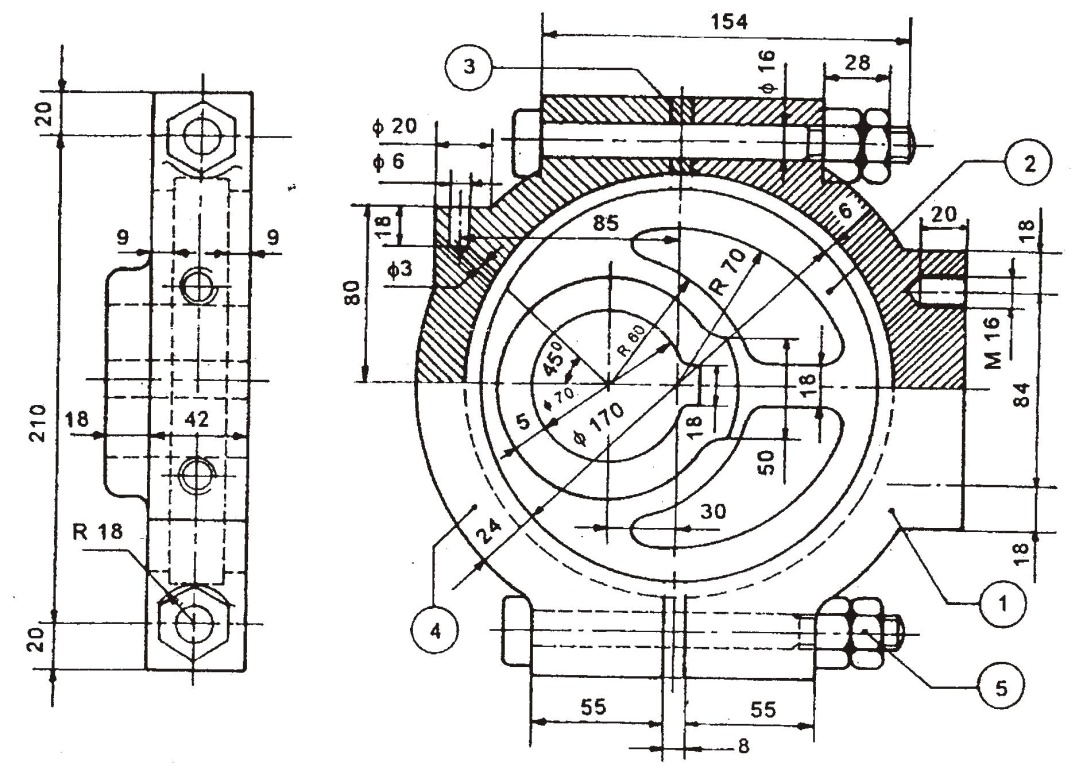 Draw the component drawings of all except part5----14MApply suitable geometric tolerances and fits.------2M(c)	Show the surface roughness symbols.-----1M(d)  Draw the process sheet for bolt -----------3MDraw the Component drawings of a Lathe tool post and write the process sheet for block.Draw the component drawings of all except part5----14MApply suitable geometric tolerances and fits.------2M(c)Show the surface roughness symbols. -----1M(d)  Draw the process sheet for block -----------3M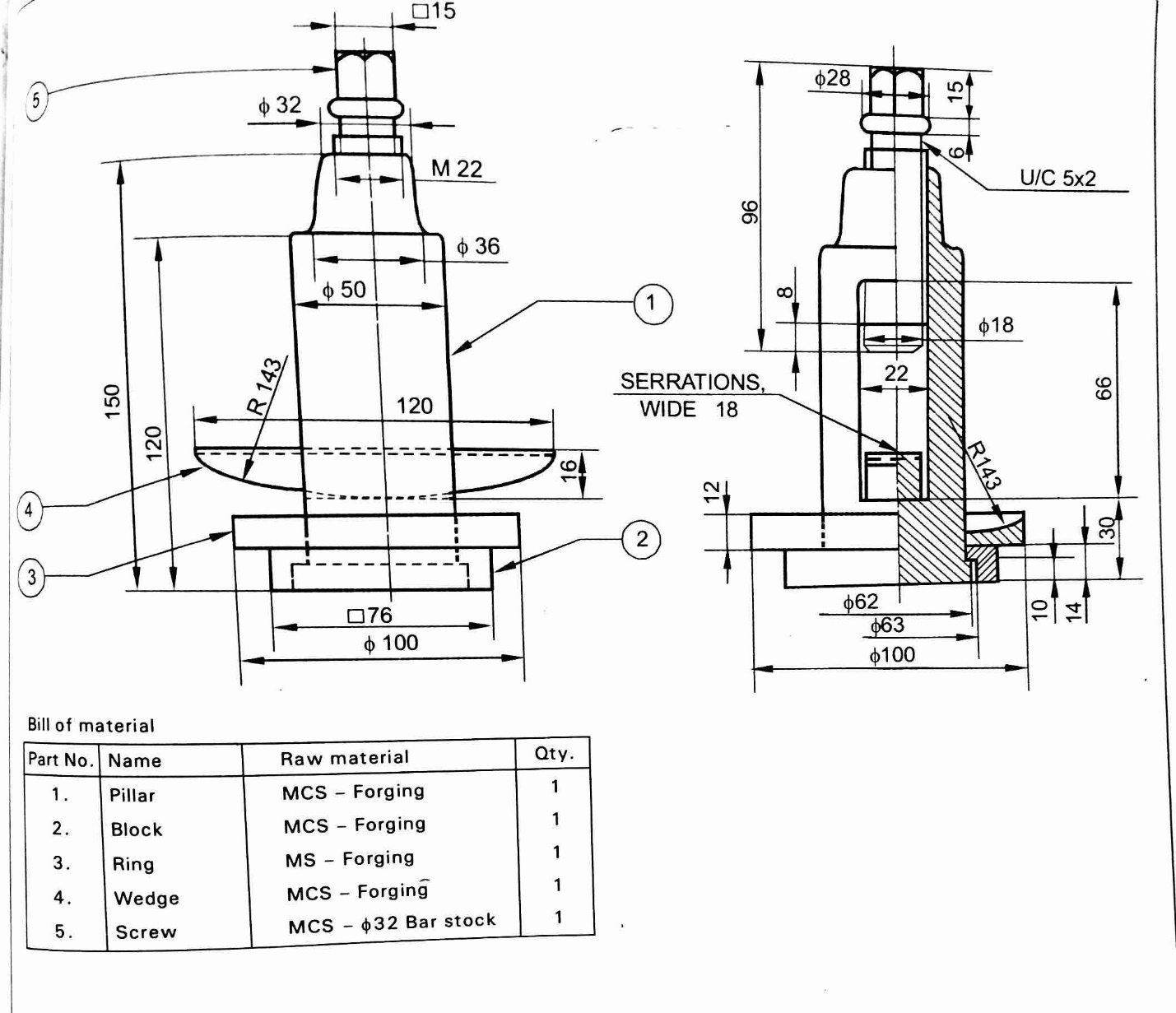 BOARD DIPLOMA EXAMINATION, (C-18)MECHANICAL BRANCH –IV SEMESTEREND EXAMINATION (SEE)18M406P -PRODUCTION DRAWING Time: 2 Hours 							[ Total Marks: 40]___________________________________________________________________________PART-AInstructions: 1. Answer all Questions                                                 4X3=12 Marks2. Each question carries Three marks.3.Answer should be neat & clear with all the necessary Dimensions4. All Dimensions are in mm. Choose suitable Scale1.The dimensions of a hole and shaft are given below :Find (a) maximum allowance, (b) minimum allowance and (c) type of fit.2.Write the meaning of the following designations of mechanicalComponents:(a)Hexagonal Bolt M20 × 60 (b)Bearing 100,10X26X8(c)Taper key 12 X 8 X50v3. Draw the symbols of the following geometrical tolerances:a)Straightness.b)Circularityc) Angularity4. Write the surface roughness values for the following :(a)Hot rolling  (b)Cylindrical grinding(c)LappingPART-BInstructions: 1X28=28 MarksAnswer any one Question                                                 Each question carries 28 marks.Answer should be neat & clear with all the necessary DimensionsAll Dimensions are in mm. Choose suitable Scale.5.For the assembly drawing of foot step bearing draw the component drawings indicating fits, roughness values and tolerances, write the process sheet for cover.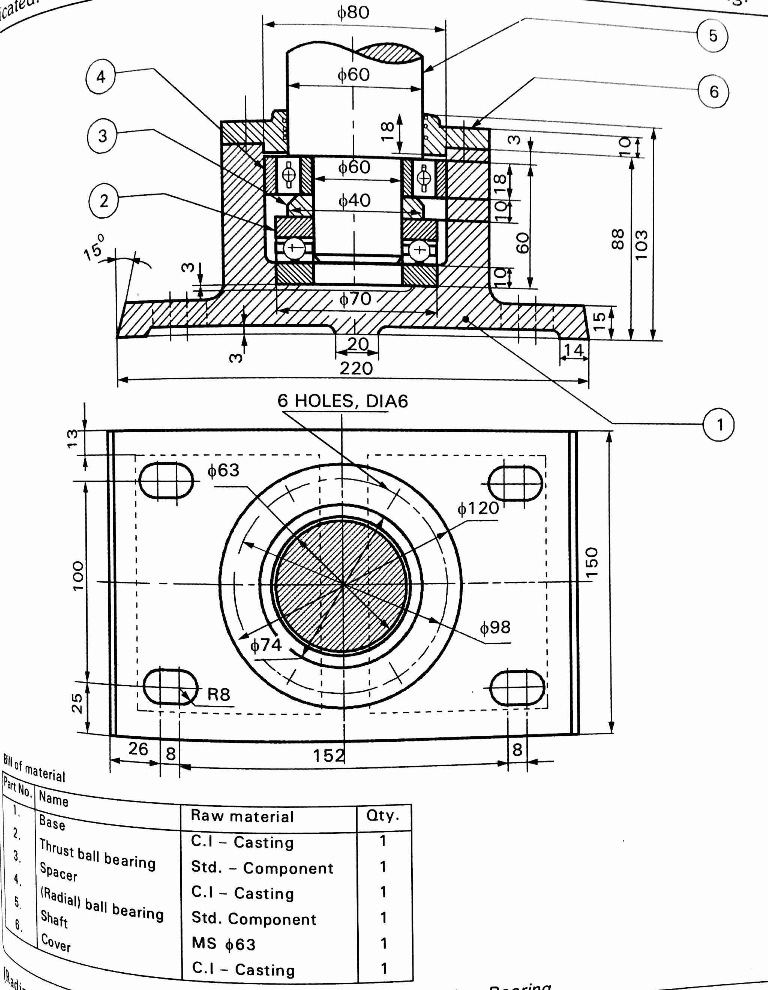 6. Draw the Component drawings of  Stuffing Box with suitable tolerances and fits and write the process sheet for Gland.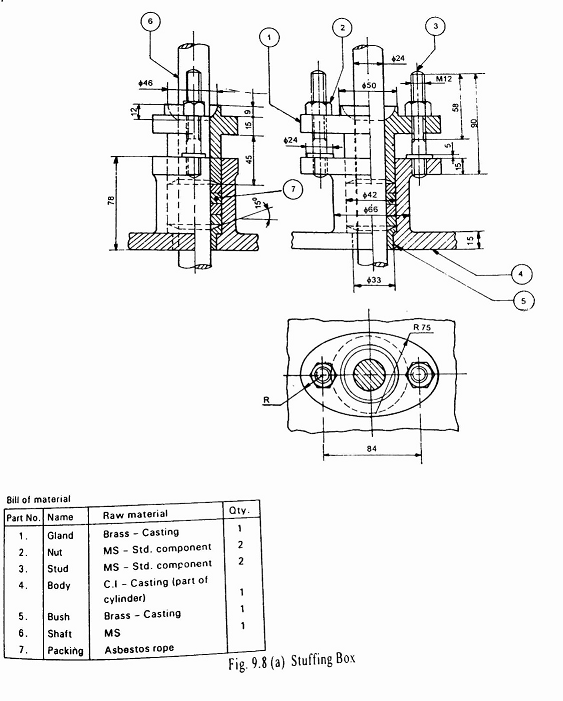 THERMAL ENGG.LABPre requisites This course requires the basic knowledge of ThermodynamicsCourse out comesAt the end of the course the student should be able to understand theCourse Content and Blue Print of Marks for SEECourse Contents1.	Economic speed test.2.	Water cooling curves.3.	Morse Test on Multi cylinder IC Engine4	Performance curves.5.	Heat Balance Sheet.6.         Investigation of pressure VS Temperature relationship of saturated steamCO-PO MATRIXBOARD DIPLOMA EXANIMATIONS, (C18)MID-I ExaminationModel Question paperDME - IV semester practical ExaminationCorse Code: 18M407P							Duration:1 hourCourse Name: THERMAL ENGG. LAB            			                  Max.Marks:20--------------------------------------------------------------------------------------------------------------------------Instructions to the Candidate:(i)Answer any One of the following Questions.(ii)Record the results on a graph sheet if required , and conclude your observation of the experiment(iii) Draw the diagram for illustration ,choose appropriate values when not mentioned in the question1.To find economical speed of IC engine.2.Determine the variation of the fuel consumption, heat carried away by the cooling water and also find  optimum temperature cooling water at the same load.3.Determine the IHP and mechanical efficiency of IC engine4.To conduct a test on IC engine at constant speed and draw the performance curves.5.conduct a test on IC engine and prepare the Heat balance sheet.6.UsingMarcet boiler draw the relationship  between pressure and temperature of saturated steam.BOARD DIPLOMA EXANIMATIONS, (C18) MID-II ExaminationModel Question paperDMEIV semester practical ExaminationCorse Code:18M407P							  Duration:1 hourCourse Name: THERMAL ENGG. LAB            				   Max.Marks:20---------------------------------------------------------------------------------------------------------------------------Instructions to the Candidate:(i)Answer any One of the following Questions.(ii)Record the results on a graph sheet if required , and conclude your observation of the experiment(iii) Draw the diagram for illustration ,choose appropriate values when not mentioned in the question1.To find economical speed of IC engine.2. Determine the variation of the fuel consumption, heat carried away by the cooling water and also find  optimum temperature cooling water at the same load.3.Determine the IHP and mechanical efficiency of IC engine4.To conduct a test on IC engine at constant speed and draw the performance curves.5. Conduct a test on IC engine and prepare the Heat balance sheet.6. UsingMarcet boiler draw the relationship between pressure and temperature of saturated steam.BOARD DIPLOMA EXANIMATIONS, (C18)Semester End ExaminationModel Question paperDMEIV semester practical ExaminationCorse Code:18M407P							 Duration:2 hoursCourse Name: THERMAL ENGG. LAB            			                  Max.Marks:40---------------------------------------------------------------------------------------------------------------------------Instructions to the Candidate:(i)Answer any One of the following Questions.(ii)Record the results on a graph sheet if required, and conclude your observation of the experiment(iii) Draw the diagram for illustration; choose appropriate values when not mentioned in the question1. Find economical speed of IC engine.2.Determine the variation of the fuel consumption, heat carried away by the cooling water and also find   optimum temperature cooling water at the same load.3.Determine the IHP and mechanical efficiency of IC engine4. Conduct a test on IC engine at constant speed and draw the performance curves.5. Conduct a test on IC engine and prepare the Heat balance sheet.6. Using Marcet boiler draw the relationship between pressure and temperature of saturated steam.Electrical Technology lab PracticePre requisites This course requires the basic skills of Handling Domestic tools,this course also requires the basic knowledge of basic mathematics at secondary school level.Course OutcomesOn completion of course the student should be able toSuggested Learning Outcomes 1.0	Verify Network Laws 	1.	Verify Ohm’s Law 	   	2. 	Make the connections for one lamp controlled by one switch 	3.	Make the connections for one lamp controlled by Two switches             4.       Make the connections of Tube light  2.0	Calibrate the different meters	2.1.	Calibrate Dynamometer type of wattmeter 	2.2.	Calibrate  single phase Energy meter 	3.0	Measure Power in DC and AC circuit	3.1.	Measure power across a Resistor using voltmeter and ammeter when		connected across a DC supply3.2.	Measure power and Power factor in 1 - Ǿ inductive circuit by using Wattmeter, Volt meter and Ammeter when connected across an AC supply 4.0	PerformSpeed control of DC Shunt Motor 4.1.	Armature / Rheostatic control method4.2	Field control method 5.0	Demonstrate Earthing and Safety5.1.	a)	Demonstrate Pipe Earthingb)	Demonstrate Plate Earthing5.2.	Demonstrate measurement of earth resistance using megger5.3	Demonstrate the Procedure of first aid on Electric shock Safety PrecautionsGeneral Safety Precautions to be observed by the student for all Electrical laboratory PracticesEvery student has to bring insulated tool kit and follow the general safety precautions throughout the lab sessionsWhenever handling/using a meter check for ‘zero’ position of the pointer and adjust for ‘zero’ position if there is any deviation Competencies and key competencies to be achieved by the studentBOARD DIPLOMA EXANIMATIONS, (C18)MID IModel Question paperDME IV semester practical ExaminationCorse Code:18M408P							 Duration:1 hourCourse Name: Electrical Technology Lab Practice	                          Max.Marks:20---------------------------------------------------------------------------------------------------------------------------Instructions to the Candidate:(i)Answer any One of the following Questions.(ii)Record the results on a graph sheet if required , and conclude your observation of the experiment((iii) Draw the diagram for illustration; choose appropriate values when not mentioned in the question	1.  Verify Ohm’s Law for given resistive circuit.	2.  Make the connections for one lamp controlled by one switch            3. Make the connections for one lamp controlled by two switches	4    Calibrate Dynamometer type of wattmeter 	5     Calibrate single phase Energy meter                6    Make the connections for Tube light.BOARD DIPLOMA EXANIMATIONS, (C18)MID IIModel Question paperDME IV semester practical ExaminationCorse Code:18M408P							Duration:1 hourCourse Name: Electrical Technology Lab Practice   	                          Max.Marks:20---------------------------------------------------------------------------------------------------------------------------Instructions to the Candidate:(i)Answer any One of the following Questions.(ii)Record the results on a graph sheet if required , and conclude your observation of the experiment((iii) Draw the diagram for illustration; choose appropriate values when not mentioned in the question               1.      Measure power across a Resistor using voltmeter and ammeter when		connected across a DC supply  2.	Measure power and Power factor in 1 - Ǿ inductive circuit by using Wattmeter, Volt meter and Ammeter when connected across an AC supply 3.	Control the speed of a DC Motor by using Armature / Rheostatic control method4.	Control the speed of a DC Motor by using Field control method BOARD DIPLOMA EXANIMATIONS, (C18)SEMESTER END EXAMModel Question paperDME IV semester practical ExaminationCorse Code:18M408P					                        Duration:3 hourCourse Name: Electrical Technology Lab Practice	Max.Marks:40----------------------------------------------------------------------------------------------------------------------------Instructions to the Candidate:(i)Answer any One of the following Questions.(ii)Record the results on a graph sheet if required , and conclude your observation of the experiment((iii) Draw the diagram for illustration; choose appropriate values when not mentioned in the question	1.  Verify Ohm’s Law for a restive circuit.	2.  Make the connections for one lamp controlled by one switch            3. Make the connections for one lamp controlled by two switches            4.Make the tube light connections		5    Calibrate given Dynamometer type of wattmeter 	6    Calibrate given single phase Energy meter              7.   Measure the power across a Resistor using voltmeter and ammeter when		connected across a DC supply8. Measure power and Power factor in 1 - Ǿ inductive circuit by using Wattmeter, Volt meter and Ammeter when connected across an AC supply 9.  Control the speed of a DC Motor by using Armature / Rheostatic control method            10.   Control the speed of a DC Motor by using Field control method 11. Draw and prepare Pipe Earthing           12.  Draw and prepare Plate Earthing13  Measure the resistance of given electrical installation  using megger14    Write the Procedure of first aid on Electric shock MATERIAL TESTING LABPre requisites This course requires the basic knowledge of ThermodynamicsCourse Content and Blue Print of Marks for SEECourse outcomesCourse Contents1.Analyze the various parameters in UTM machine.2. Determine the ultimate crushing strength of wood. When the load applied is perpendicular to grains and load applied is along the grains of the wooden block.3. Determine the impact strength or toughness of material by conducting an impact test on      izod testing machine.4. Calculate the hardness number of the given material on Brinell hardness testing machine.5. Calculate modulus of rigidity by conducting torsion test on solid shaft and hollow shaft6.  Analyze the micro structure of the metals and alloysMATERIAL TESTING LAB PRACTICESubject Title		:	Material TestingLab PracticeBOARD DIPLOMA EXANIMATIONS, (C18)MID IModel Question paperDME IV semester practical ExaminationCorse Code:18M409P(A)							Duration:1 hourCourse Name: MATERIAL TESTING LAB            				Max.Marks:10---------------------------------------------------------------------------------------------------------------------------Instructions to the Candidate:(i)Answer any One of the following Questions.(ii)Record the results on a graph sheet if required , and conclude your observation of the experiment(iii) Draw the diagram for illustration; choose appropriate values when not mentioned in the question1. Determine the tensile strength of the given material using UTM.2.Determine the ultimate strength of the given material using UTM.3. Determine the impact strength or toughness of material by conducting an impact test on izodtestingmachine.4. Determine the Brinell hardness number of a given material using BHM.5. Determine the Rockwell hardness number of a given material.6.Draw the micro structures of a) Mild Steel b)Pure iron, c) Grey cast iron d)Brass e)AluminiumBOARD DIPLOMA EXANIMATIONS, (C18)MID IIModel Question paperDME IV semester practical ExaminationCorse Code:18M409P(A)					                        Duration:1 hourCourse Name: MATERIAL TESTING LAB            		                       Max.Marks:10---------------------------------------------------------------------------------------------------------------------------Instructions to the Candidate:(i)Answer any One of the following Questions.(ii)Record the results on a graph sheet if required , and conclude your observation of the experiment((iii) Draw the diagram for illustration; choose appropriate values when not mentioned in the question1. Determine the tensile strength of the given material using UTM.2.Determine the ultimate strength of the given material using UTM.3. Determine the impact strength or toughness of material by conducting an impact test on izod testingmachine.4. Determine the Brinell hardness number of a given material using BHM.5. Determine the Rockwell hardness number of a given material.6.Draw the micro structures of a) Mild Steel b)Pure iron, c) Grey cast iron d)Brass e)AluminiumBOARD DIPLOMA EXAMINATION, (C18)Semester End ExaminationModel Question paperDME IV semester practical ExaminationCorse Code:18M409P(A) 						Duration:1.5 hoursCourse Name: MATERIAL TESTING LAB            				Max.Marks:20---------------------------------------------------------------------------------------------------------------------------Instructions to the Candidate:(i)Answer any One of the following Questions.(ii)Record the results on a graph sheet if required, and conclude your observation of the experiment(iii) Draw the diagram for illustration; choose appropriate values when not mentioned in the question1. Determine the tensile strength of the given material using UTM.2.Determine the ultimate strength of the given material using UTM.3. Determine the impact strength or toughness of material by conducting an impact test on izod testingmachine.4. Determine the Brinell hardness number of a given material using BHM.5. Determine the Rockwell hardness number of a given material.6.Draw the micro structures of a) Mild Steel b)Pure iron, c) Grey cast iron d)Brass e)AluminiumFLUID MECHANICS & HYDRAULIC MACHINERY LABPre requisites This course requires the basic knowledge Fluid Mechanics Course Content and Blue Print of Marks for SEENote: For subject 18M-409P, the student has to appear either A. Material testing or B. Fluid mechanics and Hydraulics laboratory based on lottery system for Mid Sem – I , II and External examination.Course ContentsDetermination of Coefficient of discharge of Venturimeter.Determination of losses in pipes due to friction.Determination of B.P. and efficiency of Pelton wheel.Determination of B.P. and efficiency of Kaplan turbine.Determination of B.P. and efficiency of Francis turbine.Determination of overall efficiency of a reciprocating pump   7.   Determination of overall efficiency of the Centrifugal pumpSuggested Learning OutcomesUp on Completion of the Lab the student shall be able toVenturimeter1.1 State the practical applications of venturimeter.1.2 Record the manometric head readings from U-tube manometer1.3 Record the time taken for collecting discharge by varying the dischargeCalculate the areas of the pipe and throat of the given venturimeter1.5 Calculate coefficient of discharge of venturimeter.2.0 Pipe friction2.1 Measure the length of the given pipe            2.2 Record the manometric head readings from U-tube manometer            2.3 Record the time taken for collecting discharge by varying the discharge            2.4 Calculate  the loss of head through the pipe            2.5 Calculate the friction factor      3.0 Pelton WheelIdentify the components of Pelton wheelStart turbine by switching on jet of water slowly  Apply load steadily Record load, speed Calculate power and efficiency of turbineKaplan Turbine Identify the components of Kaplan TurbineStart turbine by giving input water supply   Apply load steadily  Record load, speed  Calculate power and efficiency of turbineFrancis Turbine Identify the components of Francis  TurbineStart turbine by switching on jet of water slowly   Apply load steadily  Record load, speed Calculate power and efficiency of turbine     6.0 Reciprocating Pump    6.1	Identify the components of reciprocating pump   6.2	Record the suction and delivery pressures from pressure gauges6.3	Record the time taken for collecting the discharge6.4	Record the energy meter readings and calculate input power6.5	Calculate the output power6.6	Calculate the efficiencyCentrifugal PumpIdentify the components of centrifugal pumpRecord the suction and delivery pressures from pressure gaugesRecord the time taken for collecting the dischargeRecord the energy meter readings and calculate input powerCalculate the output powerCalculate the efficiencyKey competencies to be acquired by studentsCO-PO MATRIXBOARD DIPLOMA EXANIMATIONS, (C18) Semester End ExaminationModel Question paperDMEIV semester practical ExaminationCourse Code:18M409P (B)						Duration:1.5 hoursCourse Name: Fluid Mechanics & Hydraulic Machines Lab   	Max.Marks:20---------------------------------------------------------------------------------------------------------------------------Instructions to the Candidate:(i)Answer any One of the following Questions.(ii)Record the results on a graph sheet if required , and conclude your observation of the experiment(iii) Draw the diagram for illustration ,choose appropriate values when not mentioned in the question1.Determine the coefficient of Discharge of Venturimeter.2. Determine the losses due to fiction in a pipe and find the friction factor. 3. Determine Brake Power and Efficiency of  Pelton Turbine4. Determine Brake Power and Efficiency of Francis Turbine5. Determine Brake Power and Efficiency of Kaplan Turbine.6. Calculate the efficiency of Reciprocating Pump.7. Calculate the efficiency of Centrifugal Pump.BOARD DIPLOMA EXANIMATIONS, (C18) Mid Sem I Model Question paperDMEIV semester practical ExaminationCourse Code:18M409P (B)						Duration:1 hourCourse Name: FM & Hydraulic Machines Lab   				   Max.Marks:10---------------------------------------------------------------------------------------------------------------------------Instructions to the Candidate:(i)Answer any One of the following Questions.(ii)Record the results on a graph sheet if required, and conclude your observation of the experiment(iii) Draw the diagram for illustration, choose appropriate values when not mentioned in the question1.Determine the coefficient of Discharge of Venturimeter.2. Determine the losses due to fiction in a pipe and find the friction factor. 3. Determine Brake Power and Efficiency of  Pelton Turbine4. Determine Brake Power and Efficiency of Francis Turbine5. Determine Brake Power and Efficiency of Kaplan Turbine.6. Calculate the efficiency of Reciprocating Pump.7. Calculate the efficiency of Centrifugal Pump.BOARD DIPLOMA EXANIMATIONS, (C18)  Mid Sem II Model Question paper(CIE)DMEIV semester practical ExaminationCourse Code:18M409P (B)						Duration:1 hourCourse Name: FM & Hydraulic Machines Lab   				    Max.Marks:10---------------------------------------------------------------------------------------------------------------------------Instructions to the Candidate:(i)Answer any One of the following Questions.(ii)Record the results on a graph sheet if required, and conclude your observation of the experiment(iii) Draw the diagram for illustration, choose appropriate values when not mentioned in the question1.Determine the coefficient of Discharge of Venturimeter.2. Determine the losses due to fiction in a pipe and find the friction factor. 3. Determine Brake Power and Efficiency of  Pelton Turbine4. Determine Brake Power and Efficiency of Francis Turbine5. Determine Brake Power and Efficiency of Kaplan Turbine.6. Calculate the efficiency of Reciprocating Pump.7. Calculate the efficiency of Centrifugal Pump.NOTE: As experiments are done on rotational basis all experiments will be considered for evaluation.Advanced Communication Skills and Life Skills Rationale: This course is designed to impart writing skills and employability skills to the students of diploma which will help them in obtaining and maintaining the employment.Prerequisites: This course requires the basic knowledge of vocabulary, grammar and four language learning skills, viz. Listening, Speaking, Reading and Writing.Course Outcomes: CO-PO MatrixCourse Contents:Presentation Skills					Duration: 6 periodsWriting Reports	      				Duration: 9 periodsInterview Skills					Duration: 9 periodsGroup Discussion 					Duration: 6 periodsWorkplace Awareness				Duration: 6 periodsWriting Skills Useful at Workplace			Duration: 9 periodsSuggested Student Activities:Paper PresentationsSeminarsMock InterviewsTelephonic InterviewsGroup DiscussionsRole PlaysCreating advertisementsFive-minute activities Creating a model of workplaceEvaluation Pattern:Continuous Internal Examination: 					60 MarksMid Sem - I 							20 marks Syllabus:Presentation SkillsWriting ReportsMid – II: 								20 MarksSyllabus:Interview SkillsGroup DiscussionInternal assessment: 						20 marksSeminars:						10 marksAssignments:						5 marksLab record submission: 				5 marksSemester End Examination : 						40 MarksWrite an essay on a given topic or participate in an activity:		15 MarksInterview or Group Discussion:					15 MarksViva Voce								10 marksReferences:Adair, John. Effective Communication. London: Pan Macmillan Ltd., 2003. Ajmani, J. C. Good English: Getting it Right. New Delhi: Rupa Publications, 2012.  Amos, Julie-Ann. Handling Tough Job Interviews. Mumbai: Jaico Publishing, 2004.Collins, Patrick. Speak with Power and Confidence. New York: Sterling, 2009. Fensterheim, Herbert and Jean Baer. Don't Say Yes When You Want To Say No. New York: DRaman, Meenakshi & Sangeeta Sharma. Technical Communication: Principles and Practice. Second Edition. New Delhi: Oxford University Press, 2011E-Learning Resources: http://www.dailywritingtips.com/http://www.englishdaily626.com/c-errors.phphttp://www.owlnet.rice.edu/~cainproj/http://www.thehumorsource.com/http://www.indiabix.com/group-discussion/topics-with-answers/http://networketiquette.net/https://public.wsu.edu/~brians/errorshttp://www.bbc.co.uk/worldservice/learningenglish/radio/specials/15BOARD DIPLOMA EXAMINATION (C-18)FOURTH SEMESTER COMMON-410PADVANCED COMMUNICATION SKILLS AND LIFE SKILLSMID SEM - ITime : 1  Hour                                             	                                            Total Marks: 20 MarksPart – A			10 marksInstruction: Answer any one of the following questions. Write the guidelines for preparing a PowerPoint presentation.How do you prepare yourself for presenting a technical paper?Mention a few presentation aids and how do you use them effectively?Part – B			10 marksInstruction: Answer any one of the following questions. Write the format of a report and describe it.Write a report on the accident you have seen recently.Give the outline of a project report and describe it.BOARD DIPLOMA EXAMINATION (C-18)FOURTH SEMESTER COMMON-410PADVANCED COMMUNICATION SKILLS AND LIFE SKILLSMID SEM - IITime : 1  Hour                                                         	                                Total Marks: 20 MarksPart – A				10 marksInstruction: Answer any one of the following questions. What are the dos and don’ts for a formal interview?What at least ten frequently asked questions in a formal interview?How do you prepare for a telephonic interview? Part – B			10 marksInstruction: Answer any one of the following questions. What are the dos and don’ts of a group discussion?Mention some phrases and expressions commonly used in a group discussion.Write a short paragraph on the steps you take while participating in a group discussion.BOARD DIPLOMA EXAMINATION (C-18)FOURTH SEMESTER 18 COMMON-410PADVANCED COMMUNICATION SKILLS AND LIFE SKILLSSEMESTER END EXAMTime : 3  Hours                                                                       	                  Total Marks: 40 MarksPart – A			10 marksInstruction: Pick any one question from the given lot.Prepare the outline of a project report and describe it.Write the guidelines for preparing the slides of a PowerPoint presentation.Write the minutes of the meeting conducted at the Principal’s chamber to conduct the annual day celebrations. Prepare the agenda of the annual day celebrations.Describe the workplace etiquette.Prepare a press note for the ‘Job Mela’ which is going to be conducted at your institute.Part – B			15 marksInterview / Group DiscussionPart – C			15 marksViva Voce								Viva Voce	SKILL UPGRADATION INIV SEMESTER1. Visit a workshop to know the working of air compressor.2.  Survey on different types of Gas Turbines, Jet propulsion systems.3. Make the electrical connections in a room for a bulb, fan.4. Visit a nearby power station.5. Prepare a model of Turbines, Pumps.6.  Make a working model to prove Bernoulli’s Theorem. 7.  Make a gear using wood or plastic.8.  Visit to a Workshop related to manufacturing.9. Make a report on latest alternate fuels -availability and usage.10. Prepare some models using modern machining processes.Sl. NoCourseCodeCourse NameTeaching SchemeTeaching SchemeTeaching SchemeTeaching SchemeTeaching SchemeExamination SchemeExamination SchemeExamination SchemeExamination SchemeExamination SchemeExamination SchemeExamination SchemeExamination SchemeExamination SchemeSl. NoCourseCodeCourse NameInstructionperiods per weekInstructionperiods per weekInstructionperiods per weekTotalPeriods per semesterCreditsContinuous internalEvaluation (CIE)Continuous internalEvaluation (CIE)Continuous internalEvaluation (CIE)Semester End Examination(SEE)Semester End Examination(SEE)Semester End Examination(SEE)Semester End Examination(SEE)Semester End Examination(SEE)Semester End Examination(SEE)Sl. NoCourseCodeCourse NameLTPTotalPeriods per semesterCreditsMidSem1MidSem2InternalEvaluationMax marksMax marksMin marksTotalMarksMin marks for passing including CIE118M-401FAdvanced Mathematics31060320202040401410035218M-402CHeat Power Engg.31060320202040401410035318M-403CElectrical Technology.31060320202040401410035418M-404CFluid Mechanics and Hydraulic Machinery31060320202040401410035518M-405CAdvanced Manufacturing Engineering31060320202040401410035618M-406PProduction Drawing102451.520202040402010050718M-407PThermal Engineering. Lab102451.520202040402010050818M-408PElectrical Technology. Lab practice102451.520202040402010050918M-409PA. Material Testing LabB. Fluid Mechanics and Hydraulics Machinery lab102451.5202020(10+10)404020100501018M-410PAdvanced skills and life skills 102451.52020204040201005011Skill Upgradation0071052.500RubricsRubricsRubrics---TOTAL20517630252002002002004001701000425Activities: student performance is to be assessed through RubricsActivities: student performance is to be assessed through RubricsActivities: student performance is to be assessed through RubricsActivities: student performance is to be assessed through RubricsActivities: student performance is to be assessed through RubricsActivities: student performance is to be assessed through RubricsActivities: student performance is to be assessed through RubricsActivities: student performance is to be assessed through RubricsActivities: student performance is to be assessed through RubricsActivities: student performance is to be assessed through RubricsActivities: student performance is to be assessed through RubricsActivities: student performance is to be assessed through RubricsActivities: student performance is to be assessed through RubricsActivities: student performance is to be assessed through RubricsActivities: student performance is to be assessed through RubricsActivities: student performance is to be assessed through RubricsCourse Title: Advanced Engineering  Mathematics Traction MathematicsCourse Code:18M-401FSemester:  IVCourse Group: FoundationTeaching Scheme in periods ( L : T :P)         : 45 : 15 : 0Credits:   3 Methodology:  Lecture + TutorialTotal Contact Periods  :  60CIE: 60 MarksSEE:   40 MarksCO 1Solve simple Homogeneous Linear Differential EquationsCO 2Solve simple Non-Homogeneous Linear Differential Equations CO 3Express f(x) as a Fourier series in the given intervalCO 4Express f(x) as a Fourier Half-Range Cosine series and Sine seriesCO 5Find Laplace transforms of simple functions CO 6Find Inverse Laplace transforms of simple functions and solve Linear Differential Equations using Laplace Transformations.Unit NoUnit NamePeriodsQuestions to be set for SEEQuestions to be set for SEEQuestions to be set for SEEQuestions to be set for SEEQuestions to be set for SEEUnit NoUnit NamePeriodsRRRUA1Homogeneous Linear Differential equations with constant coefficients05Q4Q1Q1Q9(a)Q13(a)2Non-Homogeneous Linear Differential equations with constant coefficients15Q4Q1Q1Q9(a)Q13(a)3Fourier series10Q4Q2Q2Q10(a)Q14(a)4Fourier Half-range series05Q4Q2Q2Q10(a)Q14(a)5Laplace Transforms10Q4Q3Q5,Q6Q9(b),                       Q11(a), Q11(b)Q13(b),                       Q15(a), Q15(b)6Inverse Laplace transforms15Q4Q3Q7,Q8Q10(b),                       Q12(a), Q12(b)Q14(b),                       Q16(a), Q16(b)TotalTotal6088888Basic knowledgeDiscipline KnowledgeExperiments and practiceEngineering ToolsEngineer and societyEnvironment & sustainabilityEthicsIndividual and Team workCommunicationLifelong learningLinked POCOPO 1PO 2PO 3PO 4PO 5PO 6PO 7PO 8PO 9PO 10CO13221131,2,3,4,7,10CO23221131,2,3,4,7,10CO33221131,2,3,4,7,10CO43221131,2,3,4,7,10CO53221131,2,3,4,7,10CO63221131,2,3,4,7,10Internal EvaluationTestUnitsMarksMid Sem 11 and 220Mid Sem 23 and 420Slip Test 11 and 25Slip Test 23 and 45Assignments-5Seminars-5Total60Sl.NoDescriptionLevelNo of QuestionsMarks for each questionChoiceTotal Marks01Part-ARemembering(R)41Nil4 Marks02Part-BUnderstanding(U)4326 Marks03Part-CApplication(A)45210 Marks	Total Marks	Total Marks	Total Marks	Total Marks	Total Marks	Total Marks20 MarksS.NoUnit NoRUARemarks1Unit-I1,25(a)7(a)1Unit-I1,25(b)7(b)2Unit-II3,46(a)8(a)2Unit-II3,46(b)8(b)Total Questions444S.NoUnit NoRUARemarks1Unit-III1,25(a)7(a)1Unit-III1,25(b)7(b)2Unit-IV3,46(a)8(a)2Unit-IV3,46(b)8(b)Total Questions444Sl.NoDescriptionLevelNo of QuestionsMarks for each questionChoiceTotal Marks01Part-ARemembering(R)81Nil8 Marks02Part-BUnderstanding(U)83412 Marks03Part-CApplication(A)85420 Marks	Total Marks	Total Marks	Total Marks	Total Marks	Total Marks	Total Marks40 MarksUnit NoQuestions to be set for SEEQuestions to be set for SEEQuestions to be set for SEEQuestions to be set for SEEQuestions to be set for SEEUnit NoRRRUAIQ4Q1Q1Q9(a)Q13(a)IIQ4Q1Q1Q9(a)Q13(a)IIIQ4Q2Q2Q10(a)Q14(a)IVQ4Q2Q2Q10(a)Q14(a)VQ4Q3Q5,Q6Q9(b),                       Q11(a), Q11(b)Q13(b),                       Q15(a), Q15(b)VIQ4Q3Q7,Q8Q10(b),                       Q12(a), Q12(b)Q14(b),                       Q16(a), Q16(b)Total Questions88888Course Title :Heat Power EngineeringCourse Code18M402CSemesterIVCourse Group:CoreTeaching Scheme in periods (L:T:P)45:15:0Credits: 3MethodologyLecture + AssignmentsTotal Contact Periods ::60CIE60 MarksSEE40 MarksCO1 : Comprehend the construction and working of air compressor and gas turbine.Compare the gas turbine with IC engine and steam turbineIllustrate the application of jet propulsion.CO2 :Illustrate the generation of steam and its property analysisCO3 :To understand the working and application of various elements of steam power plant, Explain the construction and working of boiler , its mountings and accessories.CO4 :Identify the need of nozzle , its working and design nozzle to given conditionsCO5 :Illustrate the working of a turbine and interpret blade parameters using velocity trianglesCO6To understand the construction and working of condenser and its necessity in protecting environmentUnit noUnit nameQuestions to be set for SEE (Q No)Questions to be set for SEE (Q No)Questions to be set for SEE (Q No)Questions to be set for SEE (Q No)Questions to be set for SEE (Q No)RemarksUnit noUnit nameRRRUARemarks1 Air Compressors, Gas Turbines & Jet Propulsion4119(a)13(a)2Properties of Steam4119(a)13(a)3Steam Boilers42210(a)14(a)4Steam Nozzles42210(a)14(a)5Steam Turbines435,69(b)
11(a)
11(b)13(b)

15(a)

15(b)6Steam Condensers437,810(b)
12(a)
12(b)14(b)

16(a)

16(b)Total questionsTotal questions88888COPO1PO2PO3PO4PO5PO6PO7PO8PO9PO10Mapping Pos18M402C.132221---1-1,2,3,4,5,918M402C.23332-1--1-1,2,3,4,6,918M402C.32332-1--111,2,3,4,6,9,1018M402C.43322----1-1,2,3,4,918M402C.53332-1-2111,2,3,4,6,8,9,1018M402C.63323-1-11-1,2,3,4,6,8,9Unit noUnit nameQuestions to be set for MID-IQuestions to be set for MID-IQuestions to be set for MID-IRemarksUnit noUnit nameRUARemarks1 Air Compressors, Gas Turbines & Jet Propulsion1,25(a)

5(b)7(a)

7(b)2Properties of Steam3,46(a)

6(b)8(a)

8(b)Total questionsTotal questions444Unit noUnit nameQuestions to be set for MID-IIQuestions to be set for MID-IIQuestions to be set for MID-IIRemarksUnit noUnit nameRUARemarks3Steam Boilers1,25(a)

5(b)7(a)

7(b)4Steam Nozzles3,46(a)

6(b)8(a)

8(b)Total questionsTotal questions444Course Title: ELECTRICAL TECHNOLOGYCourse Code: 18M403CSemester:  IVCourse Group: Core Teaching Scheme in periods ( L : T : P)         : 45 : 15 : 0Credits:   3 Methodology:  Lecture + TutorialTotal Contact Periods  :  60CIE: 60 MarksSEE:   40 MarksCO 1Describe the fundamentals of electricity, electrical and magnetic circuits. CO 2Describe the construction & working of  D.C.GeneratorsCO 3Summarize the performance of D.C. Motors. CO 4Explain the fundamentals of alternating currentCO 5Describe the construction & working of  A.C. MachinesCO 6Practice the Electrical Safety & Protection procedures and Electrical Measuring instruments.Unit NoUnit NamePeriodsQuestions to be set for SEEQuestions to be set for SEEQuestions to be set for SEEQuestions to be set for SEEQuestions to be set for SEEUnit NoUnit NamePeriodsRRRUA1Electrical engineering fundamentals12Q4Q1Q1Q9(a)Q13(a)2D.C.Generators08Q4Q1Q1Q9(a)Q13(a)3D.C.Motors10Q4Q2Q2Q10(a)Q14(a)4A.C.Fundamentals10Q4Q2Q2Q10(a)Q14(a)5A.C.Machines08Q4Q3Q5,Q6Q9(b),                       Q11(a), Q11(b)Q13(b),                       Q15(a), Q15(b)6Electrical measuring instruments & Safety procedures12Q4Q3Q7,Q8Q10(b),                       Q12(a), Q12(b)Q14(b),                       Q16(a), Q16(b)TotalTotal6088888Recommended BooksSuggested E-learning referencesSuggested  Learning OutcomesSuggested Student ActivitiesCO-PO Mapping MatrixBasic knowledgeDiscipline KnowledgeExperiments and practiceEngineering ToolsEngineer and societyEnvironment & sustainabilityEthicsIndividual and Team workCommunicationLifelong learningLinked POCOPO 1PO 2PO 3PO 4PO 5PO 6PO 7PO 8PO 9PO 10CO1332231,2,8,9,10CO233222221,2,5,6,8,9,10CO3322221,2,8,9,10CO432223231,2,5,6,8,9,10CO5322321,2,8,9,10CO632223221,2,5,6,8,9,10Internal EvaluationTestUnitsMarksMid Sem 11 and 220Mid Sem 23 and 420Slip Test 11 and 25Slip Test 23 and 45Assignment15Seminars15Total60Sl.NoDescriptionLevelNo of QuestionsMarks for each questionChoiceTotal Marks01Part-ARemembering(R)41Nil4 Marks02Part-BUnderstanding(U)4326 Marks03Part-CApplication(A)45210 Marks	Total Marks	Total Marks	Total Marks	Total Marks	Total Marks	Total Marks20 MarksS.NoUnit NoRUARemarks1Unit-I1,25(a)7(a)1Unit-I1,25(b)7(b)2Unit-II3,46(a)8(a)2Unit-II3,46(b)8(b)Total Questions444S.NoUnit NoRUARemarks1Unit-III1,25(a)7(a)1Unit-III1,25(b)7(b)2Unit-IV3,46(a)8(a)2Unit-IV3,46(b)8(b)Total Questions444Sl.NoDescriptionLevelNo of QuestionsMarks for each questionChoiceTotal Marks01Part-ARemembering(R)81Nil8 Marks02Part-BUnderstanding(U)83412 Marks03Part-CApplication(A)85420 Marks	Total Marks	Total Marks	Total Marks	Total Marks	Total Marks	Total Marks40 MarksUnit NoQuestions to be set for SEEQuestions to be set for SEEQuestions to be set for SEEQuestions to be set for SEEQuestions to be set for SEEUnit NoRRRUAI4119(a)13(a)II4119(a)13(a)III42210(a)14(a)IV42210(a)14(a)V435, 69(b),                       11(a), 11(b)13(b),                       15(a), 15(b)VI437, 810(b),                       12(a), 12(b)14(b),                       16(a), 16(b)Total Questions88888  Marks: 4 × 3= 12Marks: 4 × 5= 20Course Title: Fluid Mechanics and HydraulicMachineryCourse Code: 18M404CSemester: IV SEMCourse Group: Core Teaching Scheme in Periods (L:T:P:) : 45:15:0Credits                 : 3Methodology: lecture and tutorialsTotal Contact periods : 60 CIE     : 60 MarksSEE                             : 40 MarksAt the end of the course the students will be able to :CO1 Selection of suitable fluid for various applications based on fluid properties. CO2 Applying concept of Bernoulli’s equation for flow of liquids CO3 Estimate frictional losses and design the pipe for flow of liquids through pipesCO4 Analyse forces on plates or vanes due to impact of jetsCO5 Determine power developed by different water TurbinesCO6Determine the power required to operate hydraulic pumps.Unit NoUnit NamePeriodsQuestions to be set for SEE(Q No)Questions to be set for SEE(Q No)Questions to be set for SEE(Q No)Questions to be set for SEE(Q No)Questions to be set for SEE(Q No)RemarksUnit NoUnit NamePeriodsRRRUARemarks1Properties of Fluids10  4  1  1  9(a) 13(a)2Flow of Liquids10  4  1  1  9(a) 13(a)3Flow through pipes10  4 2 2  10 (a)  14 (a)4Impact of jets10  4 2 2  10 (a)  14 (a)5Water Turbines10  4 35 , 69(b),   11(a),  11(b)13(b),   15(a),    15(b)6Pumps10  4 37,810(b),  12(a),   12(b)14(b), 16(a),   16(b)COPO1PO2PO3PO4PO5PO6PO7PO8PO9PO10Mapping Pos18M404C.1311-1-----1, 2,3,518M404C.2322----1--1, 2, 3,818M404C.3333--------1, 2,318M404C.4331------- 1, 2, 318M404C.5333-21----1, 2,3,5,618M404C.6332--1----1,2,3,6Unit NoUnit NameQuestions to be set for CIE(Q No)Questions to be set for CIE(Q No)Questions to be set for CIE(Q No)RemarksUnit NoUnit NameRUARemarks1Properties of Fluids125(a)5(b)7(a)7(b)2Flow of Liquids346(a)6(b)8(a)8(b)Unit NoUnit NameQuestions to be set for CIE(Q No)Questions to be set for CIE(Q No)Questions to be set for CIE(Q No)RemarksUnit NoUnit NameRUARemarks3Flow through pipes 12 5(a) 5(b) 7(a) 7(b)4Impact of jets 3 46(a) 6(b)8(a) 8(b)Course Title :Advanced  Manufacturing TechnologyCourse Code18M405CSemesterIVCourse Group:CoreTeaching Scheme in Periods(L:T:P)45 : 15 : 0Credits: 3MethodologyLecture + AssignmentsTotal Contact periods ::60PdsCIE60 MarksSEE40 MarksAt the end of the course the students will have the ability to :CO1Illustrate the Working of Grinding Process and apply for engineering applications.CO 2Understand  various super finishing processes and apply for various applicationsCO 3Explain Plastic Processing methods for different applications.CO 4Classify Press tools and apply it in various engineering applications  CO 5Identify Special tools for Work holding and guiding  for different machining processesCO 6Describe measuring tools and  select a proper tool required in engineering applicationsUnit NoUnit NamePeriodsQuestions to be set for SEE(Q No.)Questions to be set for SEE(Q No.)Questions to be set for SEE(Q No.)Questions to be set for SEE(Q No.)Questions to be set for SEE(Q No.)RemarksUnit NoUnit NamePeriodsRRRUA Remarks1Grinding  104119(a)13(a)2Finishing processes104119(a)13(a)3Plastic processing1042210 (a)14 (a)4Press Tools1042210 (a)14 (a)5Jigsand Fixtures10435 & 69(b),  11(a), &  11(b)13(b), 15(a), &15(b)6Metrology10437 &  810(b), 12(a),&  12(b)14(b),  16(a),& 16(b)COPO1PO2PO3PO4PO5PO6PO7PO8PO9PO10Mapping Pos18M405C.123--2---1-1,2,5,918M405C.223--2---1-1,2,5,918M405C.323--2---1-1,2,5,918M405C.423--2---1-1,2,5,918M405C.523--2---1-1,2,5,918M405C.623--2---1-1,2,5,9Unit NoUnit NameQuestions  to be set for CIE (Q No)Questions  to be set for CIE (Q No)Questions  to be set for CIE (Q No)RemarksUnit NoUnit NameRUARemarks1Grinding  1& 25(a)& 5(b)7(a)&7(b)2Surface finishing processes3& 46(a)& 6(b)8(a)& 8(b)Unit NoUnit NameQuestions  to be set for CIE (Q No)Questions  to be set for CIE (Q No)Questions  to be set for CIE (Q No)RemarksUnit NoUnit NameRUARemarks3Plastic processing1& 25(a)& 5(b)7(a)&7(b)4Press Tools3& 46(a)& 6(b)8(a)& 8(b)Course Title Production drawing Course Code18M406PSemesterIVCourse GroupPracticalTeaching Scheme in Periods (L :T:P)15:0:30Credits1.5MethodologyLecture + practiceTotal Contact in Periods45CIE60 MarksSEE40 MarksPrerequisites: Basic knowledge of Assembly Drawing.COURSE OUTCOMESCourse Content and Blue Print  of Marks for SEEPrerequisites: Basic knowledge of Assembly Drawing.COURSE OUTCOMESCourse Content and Blue Print  of Marks for SEEPrerequisites: Basic knowledge of Assembly Drawing.COURSE OUTCOMESCourse Content and Blue Print  of Marks for SEEPrerequisites: Basic knowledge of Assembly Drawing.COURSE OUTCOMESCourse Content and Blue Print  of Marks for SEEPrerequisites: Basic knowledge of Assembly Drawing.COURSE OUTCOMESCourse Content and Blue Print  of Marks for SEEPrerequisites: Basic knowledge of Assembly Drawing.COURSE OUTCOMESCourse Content and Blue Print  of Marks for SEEPrerequisites: Basic knowledge of Assembly Drawing.COURSE OUTCOMESCourse Content and Blue Print  of Marks for SEEUnit NoUnit NamePeriodsQuestions for SEEQuestions for SEEQuestions for SEERUAPART-APART-APART-APART-APART-APART-A1Introduction to production drawing,   Limits, fits and tolerances.0612Geometrical Tolerances, Surface finish and standard mechanical component specifications. Reprographic Techniques093PART-BPART-BPART-BPART-BPART-BPART-B3PART DRAWING   EXERCISE – IGib  and Cotter joint, Knuckle joint, Muff couplings, flange coupling universal coupling,  Eccentric , stuffing box etc.. Process sheet preparation.151PART-CPART-CPART-CPART-CPART-CPART-C4PART DRAWING EXERCISE - IIBearings (Foot step Bearing, Plummer block), Cross head, connecting rod, , lathe tail stock , Revolving centre , Non-return valve etc.151 Total45Parts ListPart No.NameQty.1Strap12Sheave13Shim24Strap15Bolt with nut2Hole : 50+0.039+0.000Shaft : 50+0.062+0.041Course Title :THERMAL ENGG.LAB Course Code18M407PSemesterIVCourse Group: PracticalTeaching Scheme in Periods(L:T:P)15:00:30Credits: 1.5MethodologyLecture + PracticalTotal Contact periods::45PdsCIE60 MarksSEE40 Marks 1. Importance of economic speed of given IC Engine 2.Importance of cooling curves on IC Engine 3.Importance of Morse Test On Multi-Cylinder IC Engine 4.Importance of Performance Characteristics of given IC Engine 5.Importance of Heat Balance of Given IC engine  6.Investigation of Pressure Vs Temperature relationship of Saturated steamUnit NoUnit namePeriodsMarks for SEEMarks for SEEMarks for SEEMarksweightage%WeightageUnit NoUnit namePeriodsHandlingManipulationPrecision1.Economic Speed Test6101020401002.Cooling Curves6101020401003.Morse Test6101020401004.Performance Curves12151510401005.Heat Balance Sheet9151510401006.Marcet Boiler615151040100Total45Course OutcomeCourse OutcomeLinked POTeaching HoursCO1Importance of economic speed of given IC Engine1,2,3,4,5,9,106CO2Importance of drawing water cooling curves on IC Engine1,2,3,4,5,9,106CO3Importance of Morse Test On Multi-Cylinder IC Engine1,2,3,4,5,9,106CO4Importance of Performance Characteristics of given IC Engine1,2,3,4,5,9,1012CO5Importance of Heat Balance of Given IC engine1,2,3,4,5,9,109CO6Investigation of Pressure Vs Temperature relationship of Saturated steam1,2,3,4,5,9,106Course Title   : Electrical Technology                                                   Lab PracticeSemester                                : IV - SemesterTeaching Scheme in :15: 0 : 30Periods (L:T:P)Methodology : Lecture + PracticalCIE                                        : 60 Marks(Continuous Internal Evaluation)Course Code              : 18M408PCourse Group            : PracticalCredits                        : 1.5Total Contact Periods:45 PeriodsSEE                             : 40 Marks(Semester End Examination)CO1Network Laws & TheoremsCO2Calibration of metersCO3Measurement of  PowerCO4Speed control of D.C.Shunt motorsCO5Earthinhg& SafetyUnit NoUnit namePeriodsQuestions for SEEMarksweightage%of WeightageUnit NoUnit namePeriodsHandling/Manipulation/PrecisionMarksweightage%of Weightage1Network Laws & Theorems091401002Calibration of meters091401003Measurement of  Power091401004Speed control of D.C.Shunt motors091401005Earthinhg& Safety09140100Total 45540100Note: Student can answer any one question out of 5 questions. To pass in practical Exam student should acquire 50% marks in both CIE and SEE separately and CIE & SEE put together.Note: Student can answer any one question out of 5 questions. To pass in practical Exam student should acquire 50% marks in both CIE and SEE separately and CIE & SEE put together.Note: Student can answer any one question out of 5 questions. To pass in practical Exam student should acquire 50% marks in both CIE and SEE separately and CIE & SEE put together.Note: Student can answer any one question out of 5 questions. To pass in practical Exam student should acquire 50% marks in both CIE and SEE separately and CIE & SEE put together.Note: Student can answer any one question out of 5 questions. To pass in practical Exam student should acquire 50% marks in both CIE and SEE separately and CIE & SEE put together.Note: Student can answer any one question out of 5 questions. To pass in practical Exam student should acquire 50% marks in both CIE and SEE separately and CIE & SEE put together.Course Outcome (CO)Course Outcome (CO)Cognizant LevelLinked Program Outcomes (PO)Linked Program Outcomes (PO)Teaching periodsCO1Network Laws & TheoremsR/U/AR/U/A1,2,3,4,9,15CO2Calibration of metersR/U/AR/U/A1,2,3,4,9,106CO3Measurement of  PowerR/U/AR/U/A1,2,3,4,9,1011CO4Speed control of D.C.Shunt motorsR/U/AR/U/A1,2,3,4,9,1012CO5Earthinhg& SafetyR/U/AR/U/A1,2,3,4,9,1011R: Remembering, U: Understanding, A: ApplyingR: Remembering, U: Understanding, A: ApplyingR: Remembering, U: Understanding, A: ApplyingR: Remembering, U: Understanding, A: ApplyingR: Remembering, U: Understanding, A: ApplyingR: Remembering, U: Understanding, A: ApplyingS.NoExperiment titleCompetencies I(1a,b,2,3)Verification of Network Laws & TheoremsDraw the relevant circuit diagramSelect proper supply and load.Select proper meters with proper ranges Select proper wires to make connections as per circuit diagramEnsure that all the meters are connected with proper polarityPerform the experiment by carefully following the experimental procedure and precautionsObserve the readings without any scope for errors and tabulateII(4,5)Calibration of metersShort M & C terminals of wattmeter Connect for proper Current range.Calculate Multiplication factor Calculate P, Error, %ErrorDraw graph between W and % ErrorIII(6,7)Measure Power in DC and AC circuitSelect proper supply and load.Select proper meters with proper ranges Short M & C Terminals of wattmeters and connect for proper current coil rangeFind out the M.F of WattmeterReverse wattmeter terminals for negative readings ( Lead values )Calculate P, power factor(cos Ǿ)IV(8,9)Perform Speed control of DC Shunt Motor Draw the relevant circuit diagramSelect the proper DC supply voltage Choose the proper range of voltmeter, ammeter and rheostat.Make the connections according to circuit diagram.Ensure that all the instruments are connected in proper polarityKeep the Rheostat connected to  armature in maximum position in Rheostatic control methodKeep the Rheostat in field in minimum position in Field control methodObserve the  speed variation with respect to speedV(10)Demonstrate Earthing. Draw Earthing diagram with specificationsSelect suitable GI plate, GI wire and funnel with wire mesh	Prepare the earth pit of 1.5 m below the surface of the groundPlace Earth plate in vertical positionDraw GI wire to the GI pipe fastened to GI plate / copper plate with bolts & nuts.Pour sand, char coal and salt in alternate layers of about 15 cm around the earth pipe.Test the earth resistance with Megger.Verify the earth resistance.(11)Practice Safety Precautions.Practice the various first aid techniques.Know the safety precautions.Course Title :MATERIAL TESTING LABCourse Code18M409P (A)SemesterIVCourse Group:PracticalTeaching Scheme in Periods(L:T:P)7.5:00:15Credits:0.75MethodologyLecture + PracticalTotal Contact periods::22.5 PdsCIE30MarksSEE20 MarksUnit NoUnit namePeriodsMarks for SEEMarks for SEEMarks for SEEMarksweightage%WeightageUnit NoUnit namePeriodsHandlingManipulationPrecision1.Introduction 1.5----------2.Tensile test3101020401003.Compression test 3101020401004.Impact test3101020401005.Hardness test3101020401006.Torsion test 3101020401007 Study of micro structure of metals and alloys 615151040100Course OutcomeCourse OutcomeLinked POTeaching HoursCO1Analyze  the various parameters in tensile testing1,2,3,4,5,9,1006CO2Determine the ultimate strength of wood1,2,3,4,5,9,1006CO3Determine the impact strength1,2,3,4,5,9,1006CO4Calculate the hardness number of the given material 1,2,3,4,5,9,1006CO5Conduct torsion test on solid shaft and hollow shaft1,2,3,4,5,9,1006CO6Analyze the micro structure of the metals and alloys1,2,3,4,5,9,1015Title of the experiment CompetenciesKey competencyTensile testFix  specimen in the jaws of the machineFit strain gauge to the specimenApply load gradually on the specimenRecord load, elongation, diameter without errorPlot graph stress vs strainLocate points of  elastic limit, yield stress, ultimate stress on the graphRecord load, elongation, diameter without errorPlot graph stress vs strainLocate points of  elastic limit, yield stress, ultimate stress on the graphCompression testPlace the specimen in the machine properlyApply load on the specimenRecord loadApply load on the specimenRecord loadImpact testPrepare specimen by making V notch at the required heightFix specimen on the machineRelease load to hit the specimen precautiousRecord loadRelease load to hit the specimen precautiousRecord loadHardness testPlace the specimen on the machine at correct locationIdentify suitable indenter for the specimenMake indent on the specimen properlyMeasure diameter of indentationCalculate hardness numberMake indent on the specimen properlyMeasure diameter of indentation5. Torsion test on mild steel barMeasure diameter and length of mild steel bar. Take down the value of torque from the indicating dial for particular value of angle of twist.Calculate maximum shear stress and shear modulusMeasure the diameter of the MS bar with vernier callipers.Study of micro structure of Metals and alloysPrepare specimenHandling microscope to observe micro structurePlot microstructureHandling microscope to observe micro structurePlot microstructureCourse Title:FLUID MECHANICS  & HYDRAULIC MACHINERY LABCourse Code18M409P(B)SemesterIVCourse Group: PracticalTeaching Scheme in Periods(L:T:P)7.5:00:15Credits: 0.75MethodologyLecture + PracticalTotal Contact Periods::22.5CIE30 MarksSEE20 MarksCourse OutcomeCourse OutcomeCO1Calibration of Venturi meterCO2Calculate the friction factor of a given pipeCO3Calculate the brake power and efficiency of Pelton turbineCO4Calculate the brake power and efficiency of Kaplan turbine.CO5Calculate the brake power and efficiency of Francis turbineCO6Calculate the efficiency of Reciprocating PumpCO7Calculate the efficiency of Centrifugal PumpUnit NoUnit nameHours/PeriodsMarks for SEEMarks for SEEMarks for SEEMarksweightage%WeightageUnit NoUnit nameHours/PeriodsHandlingManipulationPrecision1.Introduction1.5000002.Venturi meter357.57.5201003.Pipe Friction357.57.5201004.Pelton Wheel357.57.5201005.Kaplan turbine357.57.5201006.Francis turbine357.57.5201007.Reciprocating pump357.57.5201008Centrifugal Pump357.57.520100Total 22.5ExerciseKey competency expectedCalculation of coefficient of discharge of VenturimeterMaintain constant head Record readings of U- tube manometer without parallax errorRecord time taken for collection of specific quantity of waterCalculate discharge and coefficient of discharge of venturimeterRepeat experiment for different heads (discharge)Determination of pipe frictionEnsure flow through pipe is full to remove air bubblesRecord time taken for collection of specific quantity of water in tankCalculate pipe friction using formulaPelton wheelStart turbine by switching on jet of water slowlyApply load steadily Record load, speed Calculate power and efficiency of turbinePlot performance curvesKaplan TurbineStart turbine by switching on water supplyApply load steadily Record load, speed Calculate power and efficiency of turbineRepeat experiment  by Varying load/speed;   Plot performance curvesReciprocating PumpMaintain steady flow in suction and delivery pipesRecord suction and delivery pressure gauge readingsRecord time for collection of specific quantity of water, electrical meter reading (input power)Calculate indicated power  and efficiencyVary the head (flow) and repeat experimentCentrifugal PumpMaintain steady flow in suction and delivery pipesRecord suction and delivery pressure gauge readingsRecord time for collection of specific quantity of water, electrical meter reading Calculate indicated  power  and efficiencyVary the head (flow) and repeat experimentCOPO1PO2PO3PO4PO5PO6PO7PO8PO9PO10Mapping Pos18M506P.133331-----11,2,3,4,5,1018M506P.233331-----11,2,3,4,5,1018M506P.333331-----11,2,3,4,5,1018M506P.433331-----11,2,3,4,5,1018M506P.533331-----11,2,3,4,5,1018M506P.633331-----11,2,3,4,5,10Course TitleAdvanced Communication Skills and Life SkillsCourse Code18 Common 410 PSemesterIVCourse GroupFoundationTeaching Scheme in Periods- L:T:P15:0:30Credits1.5MethodologyLecture + PracticalTotal Contact Hours 45 Periods (3 Periods per Week)CIE60 MarksSEE 40 MarksModulesAt the end of the course the students will have the ability to:Presentation SkillsPrepare a presentation.Use presentation aids effectively.Develop public speaking skills.Learn to make PowerPoint Presentations effectively.Present a Paper using appropriate body language.Writing ReportsLearn kinds of reports.Learn the format of a report.Organise ideas.Develop essential vocabulary useful to write scientific and technical reports.Interview SkillsLearn the techniques to face an interview.Learn the etiquette to communicate with employers.Learn the dos and don’ts of an interview.Learn the frequently asked questions in interviews.Use appropriate body language.Learn to face interviews telephonically.Gain the confidence to face an interview by attending mock interview. Group DiscussionLearn the dos and don’ts of a Group Discussion.Participate in a Group Discussion in a healthy manner.Use effective non-verbal communication.Use appropriate phrases and expressions useful in a group discussion.Workplace AwarenessLearn workplace etiquette.Identify the knowledge, skills and attributes useful at workplace.Build strong workplace relationships. Learn professional ethics.Understand gender equality at the workplaceDevelop a sense of responsibility towards the society.Writing Skills Useful  at WorkplaceLearn various writing formats useful at workplace.Develop an ability to apply technical information in documentation. Revise and edit written documents effectively.Develop corresponding skills - learn the kinds of business letters - the format of a business letter.Learn effective e-mail writing skills.Learn Business Memos.Learn Notes and Narratives.Learn Forms and Applications.Prepare templates for different purposes.Prepare an agenda of a meeting.Prepare the minutes of a meeting.Prepare Notices / Circulars for various purposes.Prepare Press release.Course OutcomeLinked POCO 1Making effective presentationsR/U/A1, 2, 3,4, 5,6,7,8,9,10CO 2Writing scientific and technical reportsR/U/A1,2,3,4, 5,6,7,8,9,10CO 3Learn to face oral and telephonic interviewsR/U/A1,2,3,4, 7,9,CO 4Learn to face group discussionR/U/A1,2,3,7,8,9CO 5Learn to write various formats useful at workplaceR/U/A1,2,3,5,7,8,9,10CO6Learn workplace etiquette and ethicsR/U/A1,2,3,7,8,9,10Course Title                : Skill UpgradationCourse Code              : -Semester                      :IVCourse Group            : PracticalTeaching Scheme in Periods (L:T:P:) :                       0:0:105Credits                        : 2.5Methodology         : PracticalsTotal contact periods :  105